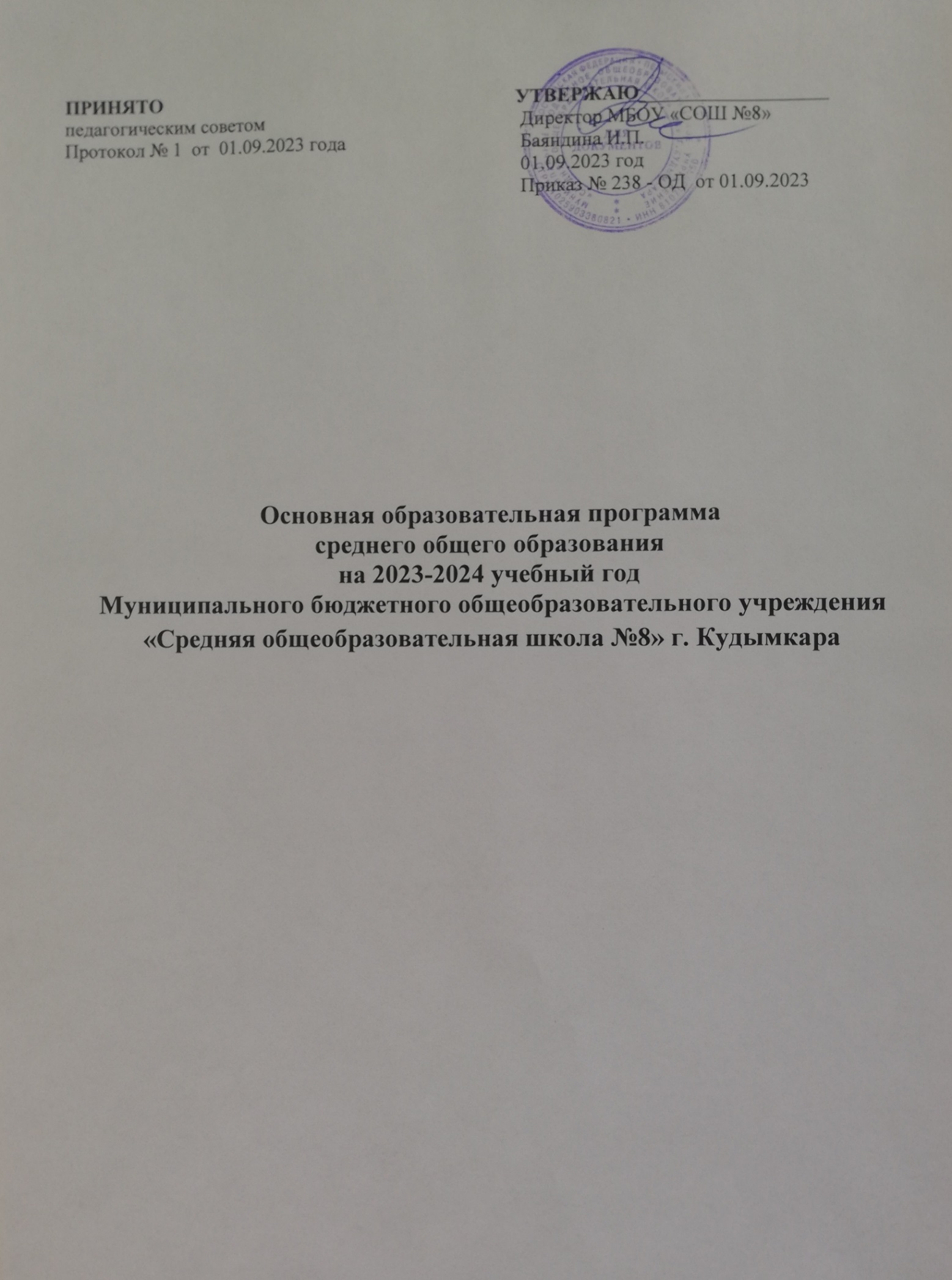               СОДЕРЖАНИЕОсновная общеобразовательная программа среднего общего образования
I. Общие положения1. Основная образовательная программа среднего общего образования (далее ООП СОО) муниципального общеобразовательного учреждения «Средняя общеобразовательная школа №8»» г. Кудымкара – это программный документ, на основании которого осуществляется образовательная
деятельность на уровне среднего общего образования.Основная образовательная программа среднего общего образования (далее - ООП СОО) разработана в соответствии с Федеральной основной
общеобразовательной программой среднего общего образования, утвержденной приказом Министерства просвещения Российской Федерации от 23 сентября 2022 г. N 1014, с ФГОС СОО, (Приказ Минпросвещения России №732 от 12 августа 2022 года «О внесении изменений в федеральный
государственный стандарт среднего общего образования, утверждённый приказом Министерства образования и науки Российской Федерации от
17 мая 2012 г. №413»2. Содержание ООП СОО представлено учебно-методической документацией, которая регламентирует функционирование и развитие
школы и определяет единые для РФ базовые объем, содержание, планируемые результаты освоения ООП СОО на основе федеральных рабочих
программ учебных предметов, курсов, дисциплин (модулей), иных компонентов, федеральной рабочей программы воспитания, федеральных
учебных планов, федерального календарного учебного графика, федерального календарного плана воспитательной работы.
3. Школа, осуществляет образовательную деятельность по имеющим государственную аккредитацию образовательным программам
среднего общего образования, разрабатывает ООП СОО в соответствии с ФГОС СОО и ФОП СОО и обеспечивает реализацию содержания и
достижение планируемых результатов не ниже соответствующих содержания и планируемых результатов ФОП СОО.
4. При разработке ООП СОО образовательная организация предусматривает непосредственное применение при реализации обязательной
части ООП СОО федеральных рабочих программ по учебным предметам "Русский язык", "Литература", "История", "Обществознание",
"География" и "Основы безопасности жизнедеятельности".
5. ООП СОО включает три раздела: целевой, содержательный, организационный.
6. Целевой раздел определяет общее назначение, цели, задачи и планируемые результаты реализации ООП СОО, а также способы
определения достижения этих целей и результатов.
7. Целевой раздел ООП СОО включает: пояснительную записку; планируемые результаты освоения обучающимися ООП СОО; систему
оценки достижения планируемых результатов освоения ООП СОО.
8. Содержательный раздел ООП ООО включает программы, ориентированные на достижение предметных, метапредметных и личностных
результатов: федеральные рабочие программы учебных предметов; программу формирования универсальных учебных действий у обучающихся;
рабочую программу воспитания.
9. Федеральные рабочие программы учебных предметов обеспечивают достижение планируемых результатов освоения ООП СОО и
разработаны на основе требований ФГОС СОО к результатам освоения программы среднего общего образования.
10. Программа формирования универсальных учебных действий у обучающихся содержит: цели и задачи, включая учебноисследовательскую и проектную деятельность обучающихся как средства совершенствования их универсальных учебных действий; описание
понятий, функций, состава и характеристик универсальных учебных действий и их связи с содержанием отдельных учебных предметов и
внеурочной деятельностью, а также места универсальных учебных действий в структуре образовательной деятельности.
11. Рабочая программа воспитания, разработанная в соответствии с Федеральной рабочей программой, направлена на развитие личности
обучающихся, в том числе укрепление психического здоровья и физическое воспитание, достижение ими результатов освоения программы
среднего общего образования.
12. Рабочая программа воспитания реализуется в единстве урочной и внеурочной деятельности, осуществляемой образовательной
организацией совместно с семьей и другими институтами воспитания.
13. Рабочая программа воспитания предусматривает приобщение обучающихся к российским традиционным духовным ценностям -
нравственным ориентирам, являющимся основой мировоззрения граждан России, передаваемым от поколения к поколению, лежащим в основе
общероссийской идентичности и единого культурного пространства страны, укрепляющие гражданское единство, нашедшие свое уникальное
проявление в духовном, историческом и культурном развитии многонационального народа России.
14. Организационный раздел ООП ООО определяет общие рамки организации образовательной деятельности, а также организационные
механизмы и условия реализации программы среднего общего образования и включает: учебный план; план внеурочной деятельности;
календарный учебный график; календарный план воспитательной работы, разработанные в соответствии с ФОП СОО.
15. Календарный план воспитательной работы, разработанный на основе Федерального, содержит перечень событий и мероприятий
воспитательной направленности, которые организуются и проводятся в школе в текущем в учебном году.II. ЦЕЛЕВОЙ РАЗДЕЛПояснительная запискаООП СОО МБОУ «СОШ №8»  – это программный документ,
на основании которого осуществляется образовательная деятельность на уровне среднего общего образования в соответствии с требованиями
ФГОС СОО, ФОП СОО, потребностями и интересами социума, родительской общественности и обучающихся, в единстве урочной и внеурочной
деятельности при учете установленного ФГОС СОО соотношения обязательной части программы и части, формируемой участниками
образовательных отношений. ООП разработана с привлечением педагогического коллектива школы и родительской общественности с учетом
особенностей внешней и внутренней среды школы, ее традиций, имеющимся уровнем достижения образовательных результатов выпускников
основной и средней школы, с учётом возрастных особенностей старшеклассников, преемственности целей обучения между основным и средним
уровнем общего образования, внешних и внутренних факторов развития школы.Целью реализации ООП СОО является формирование российской гражданской идентичности обучающихся, развитие активной
гражданской позиции, достижение выпускниками планируемых результатов, соответствующих требованиям ФГОС СОО, их
индивидуальным потребностям и возможностям, интересам и намерениям, в том числе по индивидуальным программам и учебным планам, обеспечивающих им готовность к личностному и профессиональному самоопределению и реализации жизненных планов.
    Критерии и количественные показатели достижения цели реализации ООП СОО:1. 100% выпускников получили аттестаты среднего общего образования.
2. Средние баллы по экзаменам на ЕГЭ не ниже средних показателей Кудымкарского муниципального округа ;
3. 100% выпускников овладели учебно-исследовательской и проектной компетентностью.
4. Результаты внешнего мониторинга образовательных результатов по отдельным учебным предметам, ЕГЭ соответствуют результатам
текущей и промежуточной аттестации и результатам внутреннего мониторинга.
5. Качество образования в средней школе (доля учащихся, успевающих на «4» и «5») составляет не менее 60%.
6. Не менее 3% выпускников по трем предметам ЕГЭ имеют результат выше 225 баллов.
6. Полная занятость учащихся различными формами внеурочной деятельности, направленной на развитие активной гражданской позиции,
участие в социальных проектах школы и социума, наличие мотивации на личные достижения в различных сферах школьной жизни.
7. Отсутствие среди старшеклассников нарушителей общественного порядка, совершающих правонарушения.
8. 50% выпускников подтверждают свой выбор профильных предметов продолжением образования в соответствующих учебных
заведениях профессионального образования.
9. 25% выпускников выбирают инженерные профессии, востребованные на рынке труда в городе и в крае.
Достижение поставленных целей предусматривает решение следующих основных задач:- способствовать формированию у обучающихся нравственных убеждений, эстетического вкуса и здорового образа жизни, высокой культуры
межличностного и межэтнического общения, овладение основами наук, государственным языком Российской Федерации, навыками умственного
и физического труда, развитие склонностей, интересов, способностей к социальному самоопределению;
- обеспечить достижение оптимальных планируемых результатов всеми учащимися, в том числе с ОВЗ, определяемых личностными,
семейными, общественными, государственными потребностями и возможностями обучающегося, индивидуальными особенностями его развития
и состояния здоровья, в том числе по индивидуальным программам и учебным планам;
- обеспечить преемственность основного общего и среднего общего образования;
- способствовать выявлению и развитию способностей обучающихся, в том числе проявивших выдающиеся способности, через систему
клубов, секций, студий и других, организацию общественно полезной деятельности;
- обеспечить участие учащихся в интеллектуальных и творческих конкурсах, в проектно-исследовательской деятельности, в процессах
познания, проектирования и преобразования социальной среды школы и социума для приобретения опыта реального управления и действия;
- организовать взаимодействие школы с базовыми организациями, организациями профессионального образования, центрами
профессиональной работы для профессиональной ориентации, профессиональных проб и практик обучающихся;
- создать условия для сохранения и укрепления физического, психологического и социального здоровья обучающихся, обеспечения их
безопасностиПринципы и подходы к формированию ООП СОО.- принцип учёта к ООП требований ФГОС СОО к целям, содержанию, планируемым результатам и условиям обучения на уровне СОО;
- принцип учёта языка обучения: с учётом социокультурных условий функционирования школы, учащиеся реализуют право обучаться на
русском языке, как родном и государственном одновременно;
- принцип индивидуализации обучения, что предусматривает возможность и механизмы разработки индивидуальных программ и учебных
планов для обучения детей с особыми способностями, потребностями и интересами с учетом мнения родителей (законных представителей);
- принцип обеспечения фундаментального характера образования, учета специфики изучаемых учебных предметов;
- принцип интеграции обучения и воспитания, связи урочной и внеурочной деятельности, направленности учебного процесса на достижение
личностных результатов освоения образовательной программы;
- принцип учета психолого-педагогических особенностей развития детей 15–18 лет, характеризующихся: формированием мировоззрения как
системы обобщенных представлений о мире в целом, об окружающей действительности, других людях и самом себе, готовности
руководствоваться ими в деятельности; самостоятельным освоением новых видов деятельности по получению знаний и их применению в решении
проблем реальной действительности; развитием мотивов, которые приобретают личностный смысл и становятся действенными; самостоятельным
приобретением идентичности, становлением устойчивого образа «Я»; повышением требовательности к самому себе; углублением самооценки;
бóльшим реализмом в формировании целей и стремлении к тем или иным ролям; ростом устойчивости к фрустрациям; усилением потребности
влиять на других людей;
- принцип здоровьесбережения, не допускается использование технологий, которые могут нанести вред физическому и (или) психическому
здоровью обучающихся;
- принцип демократизации, который обеспечивает формирование и развитие демократической культуры всех участников образовательных
отношений на основе сотрудничества, сотворчества, личной ответственности, в том числе, через развитие органов ученического самоуправления,
государственно-общественного управления образовательной организацией.
Планируемые результаты освоения ООП СОО1. Планируемые результаты освоения ООП СОО соответствуют современным целям среднего общего образования, представленным во
ФГОС СОО как система личностных, метапредметных и предметных достижений обучающегося.
2. Требования к личностным результатам освоения обучающимися ООП СОО включают осознание российской гражданской
идентичности; готовность обучающихся к саморазвитию, самостоятельности и личностному самоопределению; ценность самостоятельности и
инициативы; наличие мотивации к обучению и личностному развитию; целенаправленное развитие внутренней позиции личности на основе
духовно-нравственных ценностей народов Российской Федерации, исторических и национально-культурных традиций, формирование системы
значимых ценностно-смысловых установок, антикоррупционного мировоззрения, правосознания, экологической культуры, способности ставить
цели и строить жизненные планы.
          Личностные результаты освоения ООП СОО достигаются в единстве учебной и воспитательной деятельности образовательной организации
в соответствии с традиционными российскими социокультурными и духовно-нравственными ценностями, принятыми в обществе правилами и
нормами поведения и способствуют процессам самопознания, самовоспитания и саморазвития, формирования внутренней позиции личности,
адаптации обучающегося к изменяющимся условиям социальной и природной среды
              Личностные результаты освоения ООП СОО отражают готовность обучающихся руководствоваться системой позитивных ценностных
ориентаций и опытом деятельности в реализации основных направлений воспитательной деятельности: гражданского, патриотического, духовнонравственного, эстетического, физического, формирования культуры здоровья и эмоционального благополучия, трудового воспитания,
экологического воспитания, осознание ценности научного познания.     Планируемые личностные результаты освоения ООП по основным направлениям воспитательной деятельности в соответствии с ФГОС СООПланируемые метапредметные результаты освоения ООП СОО
Метапредметные результаты включают:
- освоение обучающимися межпредметных понятий (используются в нескольких предметных областях и позволяют связывать знания из
различных учебных предметов, учебных курсов, модулей в целостную научную картину мира) и универсальных учебных действий
(познавательные, коммуникативные, регулятивные);
- способность их использовать в учебной, познавательной и социальной практике;
- готовность к самостоятельному планированию и осуществлению учебной деятельности и организации учебного сотрудничества с
педагогическими работниками и сверстниками, к участию в построении индивидуальной образовательной траектории;
- овладение навыками учебно-исследовательской, проектной и социальной деятельности.
Метапредметные результаты освоения основной образовательной программы представлены тремя группами универсальных учебных действий (УУД).Планируемые предметные результаты освоения ООППредметные результаты включают:
- освоение обучающимися в ходе изучения учебного предмета научных знаний, умений и способов действий, специфических для
соответствующей предметной области; предпосылки научного типа мышления;
- виды деятельности по получению нового знания, его интерпретации, преобразованию и применению в различных учебных ситуациях, в том
числе при создании учебных и социальных проектов.
Требования к предметным результатам:
- сформулированы в деятельностной форме с усилением акцента на применение знаний и конкретные умения;
- определяют минимум содержания гарантированного государством СОО, построенного в логике изучения каждого учебного предмета;
- определяют требования к результатам освоения программ основного общего образования по учебным предметам "Русский язык", "Литература",
"История", "Обществознание", "География", "Основы безопасности жизнедеятельности" на базовом уровне;
- усиливают акценты на изучение явлений и процессов современной России и мира в целом, современного состояния науки.
2. Предметные результаты освоения ООП СОО устанавливаются для учебных предметов на базовом и углубленном уровнях.
Предметные результаты освоения ООП СОО для учебных предметов на базовом уровне ориентированы на обеспечение общеобразовательной и
общекультурной подготовки.
Предметные результаты освоения ООП СОО для учебных предметов на углубленном уровне ориентированы на подготовку к последующему
профессиональному образованию, развитие индивидуальных способностей обучающихся путем более глубокого, чем это предусматривается
базовым уровнем, освоения основ наук, систематических знаний и способов действий, присущих учебному предмету.
 3. Предметные результаты освоения ООП СОО обеспечивают возможность дальнейшего успешного профессионального обучения и
профессиональной деятельности.
Предметные результаты по всем учебным предметам на базовом и углубленном уровнях представлены в Приложении № 1 ООП СОО.Система оценки достижения планируемых результатов освоения ООП1. Система оценки призвана способствовать поддержанию единства всей системы образования, обеспечению преемственности в системе
непрерывного образования. Её основными функциями являются: ориентация образовательного процесса на достижение планируемых результатов
освоения ФОП СОО и обеспечение эффективной обратной связи, позволяющей осуществлять управление образовательным процессом. Система
оценки достижения планируемых результатов освоения ООП СОО (далее – система оценки) является частью внутренней системы оценки качества
образования и регламентируется следующими локальными актами:
- Положение о текущей и промежуточной аттестации обучающихся;
- Положение об итоговой аттестации выпускников школы;
- Положение об учете индивидуальных достижений обучающихся;
- Положение о внутренней системе оценки качества образования (ВСОКО);
- Положение о «портфолио» обучающегося.
- Положение об индивидуальном итоговом проекте2. Основными направлениями и целями оценочной деятельности в школе являются:
- оценка образовательных достижений обучающихся на различных этапах обучения как основа их промежуточной и итоговой аттестации, а также
основа процедур внутреннего мониторинга образовательной организации, мониторинговых исследований муниципального, регионального и
федерального уровней;
- оценка результатов деятельности педагогических работников как основа аттестационных процедур;
- оценка результатов деятельности образовательной организации как основа аккредитационных процедур.
3. Основным объектом системы оценки, её содержательной и критериальной базой выступают требования ФГОС СОО, которые
конкретизируются в планируемых результатах освоения обучающимися ООП СОО. Система оценки включает процедуры внутренней и внешней
оценки.
Организация и содержание оценочных процедурВ соответствии с ФГОС СОО система оценки образовательной организации реализует системно-деятельностный, уровневый и
комплексный подходы к оценке образовательных достижений1. Оценка личностных результатов обучающихся осуществляется через оценку достижения планируемых результатов освоения основной
образовательной программы, которые устанавливаются требованиями ФГОС СОО.
2. Формирование личностных результатов обеспечивается в ходе реализации всех компонентов образовательной деятельности, включая
внеурочную деятельность.
              Достижение личностных результатов не выносится на итоговую оценку обучающихся, а является предметом оценки эффективности
воспитательно-образовательной деятельности в классе, в школе. Оценка личностных результатов образовательной деятельности осуществляется в
ходе внешних неперсонифицированных мониторинговых исследований. Инструментарий для них разрабатывается и основывается на
общепринятых в профессиональном сообществе методиках психолого-педагогической диагностики.
3. Во внутреннем мониторинге возможна оценка сформированности отдельных личностных результатов, проявляющихся в соблюдении
норм и правил поведения, принятых в образовательной организации; участии в общественной жизни образовательной организации, ближайшего
социального окружения, страны, общественно-полезной деятельности; ответственности за результаты обучения; способности делать осознанный
выбор своей образовательной траектории, в том числе выбор профессии; ценностно-смысловых установках обучающихся, формируемых
средствами различных предметов в рамках системы общего образования.
4. Результаты, полученные в ходе как внешних, так и внутренних мониторингов, допускается использовать только в виде агрегированных
(усредненных, анонимных) данных.           Внутренний мониторинг организуется администрацией школы и осуществляется классным руководителем преимущественно на основе
ежедневных наблюдений в ходе учебных занятий и внеурочной деятельности, которые обобщаются в конце учебного года и представляются в
виде характеристики по форме, установленной образовательной организацией. Любое использование данных, полученных в ходе мониторинговых
исследований, возможно только в соответствии с Федеральным законом от 27.07.2006 № 152-ФЗ «О персональных данных».
5. Оценка метапредметных результатов представляет собой оценку достижения планируемых результатов освоения ООП СОО, которые
отражают совокупность познавательных, коммуникативных и регулятивных универсальных учебных действий, а также систему
междисциплинарных (межпредметных) понятий.
6. Формирование метапредметных результатов обеспечивается комплексом освоения программ учебных предметов и внеурочной
деятельности.
7. Основным объектом оценки метапредметных результатов: освоение обучающимися межпредметных понятий и УУД, способность их
использования в познавательной и социальной практике, готовность к самостоятельному планированию и осуществлению учебной деятельности,
организации учебного сотрудничества с педагогическими работниками и сверстниками, к участию в построении индивидуальной образовательной
траектории; овладение навыками учебно-исследовательской, проектной и социальной деятельности.
8. Оценка достижения метапредметных результатов осуществляется администрацией школы в ходе внутреннего мониторинга. Содержание и
периодичность внутреннего мониторинга устанавливается решением педагогического совета. Инструментарий строится на межпредметной основе и
может включать диагностические материалы по оценке читательской и цифровой грамотности, сформированности отдельных групп УУД.
9.Формы оценки:
- для проверки читательской грамотности - письменная работа на межпредметной основе;
- для проверки цифровой грамотности - практическая работа в сочетании с письменной (компьютеризованной) частью;
- для проверки сформированности регулятивных, коммуникативных и познавательных универсальных учебных действий - экспертная оценка
процесса и результатов выполнения групповых и (или) индивидуальных учебных исследований и проектов.
Каждый из перечисленных видов диагностики проводится с периодичностью не менее чем один раз в два года.
10. Групповые и (или) индивидуальные учебные исследования и проекты (далее вместе - проект) выполняются обучающимся в рамках одного
из учебных предметов или на межпредметной основе с целью продемонстрировать свои достижения в самостоятельном освоении содержания
избранных областей знаний и (или) видов деятельности и способность проектировать и осуществлять целесообразную и результативную
деятельность (учебно-познавательную, конструкторскую, социальную, художественно-творческую и другие).
11. Выбор темы проекта осуществляется обучающимися.
12. Результатом проекта является одна из следующих работ:
- письменная работа (эссе, реферат, аналитические материалы, обзорные материалы, отчеты о проведенных исследованиях, стендовый доклад и
другие);
- художественная творческая работа (в области литературы, музыки, изобразительного искусства), представленная в виде прозаического или
стихотворного произведения, инсценировки, художественной декламации, исполнения музыкального произведения, компьютерной анимации и
других;
- материальный объект, макет, иное конструкторское изделие;
- отчетные материалы по социальному проекту, профессиональной пробе, практике.13. Требования к организации проектной деятельности определены в локальном акте «Положение о проектной деятельности».
1.4. Проект оценивается по критериям, которые определены в Положении и заранее обсуждаются и утверждаются с учащимися.
15. Предметные результаты освоения ФОП СОО с учетом специфики содержания предметных областей, включающих конкретные учебные
предметы, ориентированы на применение знаний, умений и навыков обучающимися в учебных ситуациях и реальных жизненных условиях, а также
на успешное обучение.
16  Оценка предметных результатов представляет собой оценку достижения обучающимися планируемых результатов по отдельным учебным
предметам.
17 . Основным предметом оценки является способность к решению учебно-познавательных и учебно-практических задач, основанных на
изучаемом учебном материале, с использованием способов действий, релевантных содержанию учебных предметов, в том числе метапредметных
(познавательных, регулятивных, коммуникативных) действий, а также компетентностей, релевантных соответствующим направлениям
функциональной грамотности.
18 Для оценки предметных результатов используются критерии: знание и понимание, применение, функциональностьОценка предметных результатов осуществляется педагогическим работником в ходе процедур текущего, тематического, промежуточного и
итогового контроля.          Для повышения продуктивности текущего оценивания педагоги школы используют критериальное и формирующее оценивание.
          Критериальное оценивание – это процесс, основанный на сравнении учебных достижений учащихся с чётко определёнными, коллективно
выработанными, заранее известными всем участникам процесса критериями, соответствующими целям и содержанию (урока, темы, модуля)образования, способствующими формированию учебно-познавательной и оценочной компетентности учащихся. Оно позволяет учащимся знать и
понимать критерии оценивания для прогнозирования результата, осознавать критерии успеха, участвовать в рефлексии, оценивая себя и своих
сверстников.
            В то же время, оно позволяет учителю разработать критерии, способствующие получению более качественных результатов. Иметь
оперативную информацию для анализа и планирования своей деятельности по улучшению качества преподавания. Выстраивать индивидуальную
траекторию обучения каждого обучающегося с учетом его индивидуальных особенностей, используя разнообразные подходы и инструменты
оценивания. Критериальное оценивание способствует повышению объективности пятибалльной системы оценивания, является частью
формирующего оценивания, внутренним процессом определения индивидуальных достижений каждого учащегося в соответствии с критериями
оценивания, используемых для корректировки деятельности каждого учащегося и самого учителя с целью достижения запланированного
результата. Оно ориентировано не на выставление отметки, а на повышение качества преподавания, обеспечивающего каждому учащемуся
овладение необходимым уровнем качества функциональной грамотности в соответствии с их индивидуальными особенностями, потребностями и
намерениями.
          Текущее оценивание осуществляется каждым учителем-предметником и фиксируется с помощью оценочных листов, классных журналов,
дневников учащихся на бумажных или электронных носителях.
        . Особенности оценки по отдельному учебному предмету фиксируются в приложении к ООП СОО.
Описание оценки предметных результатов по отдельному учебному предмету включает:
- список итоговых планируемых результатов с указанием этапов их формирования и способов оценки (например, текущая (тематическая), устно
(письменно), практика);
- требования к выставлению отметок за промежуточную аттестацию (при необходимости - с учётом степени значимости отметок за отдельные
оценочные процедуры);
- график контрольных мероприятий            Промежуточное оценивание проводится в конце учебного года в 10 классе, для определения уровня достижения предметных
результатов и выставления полугодовых и годовых отметок, по которым будут выводиться итоговые оценки в аттестат выпускника.
            В соответствии с Положением о текущей и промежуточной аттестации учащихся перечень учебных предметов, курсов, выносимых на
промежуточную аттестацию в конце 10 класса и форму проведения, утверждает педагогический совет школы.
           Обязательными для всех учащихся в 10 классе являются русский язык и математика на базовом и углубленном уровнях, которые проводятся по
аналогии с ЕГЭ, а также литература в форме сочинения. По выбору учащиеся сдают один экзамен по учебному предмету из индивидуального
учебного плана, который изучали на углубленном уровне.
           Учащиеся с ОВЗ, обучающиеся по адаптированной образовательной программе, имеют право пройти промежуточную аттестацию в иных
формах в соответствии с состоянием здоровья.
           Итоговая отметка по учебному предмету в 10-м классе выставляется учителем как среднее арифметическое результатов полугодовых отметок и
экзаменационной оценки. Округление результата проводится в пользу обучающегося.
           Неудовлетворительные результаты промежуточной аттестации по одному или нескольким учебным предметам или не прохождение
промежуточной аттестации признаются академической задолженностью.                   Обучающиеся, имеющие академическую задолженность, вправе пройти промежуточную аттестацию по соответствующему учебному предмету,
курсу не более двух раз в сроки, определяемые педагогическим советом школы.
                Обучающиеся, не прошедшие промежуточной аттестации по уважительным причинам (болезнь, нахождение в санатории по медицинским
показаниям) или имеющие академическую задолженность (в том числе и по итогам года), переводятся в следующий класс условно с
возможностью ликвидировать академическую задолженность в течение двух месяцев с момента ее возникновения. В указанный срок не
включается время каникул.
                    Система контроля и оценки учебных достижений обучающихся в рамках внутренней системы оценивания прописана в рабочих программах
всех предметов учебного плана.
                 Контрольно-измерительные материалы для проведения текущего и промежуточного контроля составляются учителем.               Критериальные требования, предъявляемые к оцениванию ответа или работы, сообщаются обучающимся учителем до начала выполнения задания (комплекса
заданий). Материалы для проведения контроля (предметного мониторинга) в рамках ВШК составляются администрацией ОУ, членами
методического совета на основе КИМ, разработанных ФИПИ и используемых в рамках внешнего оценивания в ВПР и ЕГЭ.
При оценивании предметных результатов, как и в основной школе, используются уровневая оценка и пятибалльная оценка.
Отметки, выставляемые по 5-бальной шкале, имеют новый смысл и наполнение:Результаты ВСОКО и ВШК обсуждаются на педагогическом совете и являются основанием для принятия управленческих решений по коррекции
текущей образовательной деятельности, по внесению изменений в рабочие программы, в ООП, в программу развития школы.
Внешняя оценка достижения образовательных результатов, отвечающих требованиям ФГОС СОО, осуществляется в рамках
всероссийских проверочных работ, мониторинговых исследований муниципального, регионального и федерального уровня, государственной
итоговой аттестации в форме ЕГЭ по контрольно-измерительным материалам, утвержденных Рособрнадзором.
Всероссийские проверочные работы – это комплексный проект Рособрнадзора в области оценки качества образования, направленный на
развитие единого образовательного пространства в Российской Федерации, мониторинг результативности введения ФГОС, формирование единых
ориентиров в оценке результатов обучения, единых стандартизированных подходов к оцениванию образовательных достижений обучающихся. В 10-11 классах ВПР проводятся для обучающихся, не выбравших учебные предметы на углубленное изучение, не сдающих их в качестве ЕГЭ. Они
дают возможность оценить уровень подготовки обучающихся по этим предметам в конце 11 (или 10) класса.
Содержание заданий ВПР позволяет еще в начале обучения в 10 классе задать единые ориентиры изучения выпускниками «непрофильных»
для них предметов, выделяя наиболее значимые для дальнейшей жизни вопросы учебных предметов, составляющих основу среднего общего
образования.
Результаты ВПР оценивают не только достижение планируемых результатов учащимися, но и качество преподавания, уровень
профессиональной компетентности педагогов, качество учебных программ.
Государственная итоговая аттестация в 11 классе.
В соответствии со статьей 59 Федерального закона «Об образовании в Российской Федерации» государственная итоговая аттестация (далее –
ГИА) является обязательной процедурой, завершающей освоение ООП СОО. Порядок проведения ГИА регламентируется Законом и иными
нормативными актами федерального уровня.
Целью ГИА является установление уровня образовательных достижений выпускников. ГИА проводится в форме единого государственного
экзамена (ЕГЭ) с использованием контрольных измерительных материалов, представляющих собой комплексы заданий в стандартизированной
форме и в форме сочинения по русскому языку, отвечающие требованиям планируемых результатов ФГОС СОО.
Итоговая оценка выпускника формируется на основе:
• результатов внутренней оценки (внутришкольного мониторинга) образовательных достижений по всем предметам, в том числе за
промежуточные и итоговые работы;
• оценок за работы, выносимые на государственную итоговую аттестацию.III. СОДЕРЖАТЕЛЬНЫЙ РАЗДЕЛ ОСНОВНОЙ ОБРАЗОВАТЕЛЬНОЙ ПРОГРАММЫ СРЕДНЕГО ОБЩЕГО ОБРАЗОВАНИЯ
Программа формирования универсальных учебных действий.
1.1. Целевой раздел.                  На уровне СОО продолжается формирование универсальных учебных действий (далее - УУД), систематизированный комплекс
которых закреплен во ФГОС СОО.
1.2. Формирование системы УУД осуществляется с учетом возрастных особенностей развития личностной и познавательной сфер
обучающихся. УУД целенаправленно формируются на всех уровнях общего образования и достигают высокого уровня развития к моменту
перехода обучающихся на уровень СОО. Помимо возрастания сложности выполняемых действий повышается уровень их рефлексивности
(осознанности). Именно переход на качественно новый уровень рефлексии выделяет старший школьный возраст как особенный этап в
становлении УУД.           УУД в процессе взросления из средства успешности решения предметных задач постепенно превращаются в объект
рассмотрения, анализа. Развивается также способность осуществлять широкий перенос сформированных УУД на внеучебные ситуации.
Выработанные на базе предметного обучения и отрефлексированные, УУД начинают использоваться как универсальные в различных
жизненных контекстах.
1.3. На уровне СОО регулятивные действия должны прирасти за счет умения выбирать успешные стратегии в трудных ситуациях, в
конечном счете, управлять своей деятельностью в открытом образовательном пространстве. Развитие регулятивных действий тесно
переплетается с развитием коммуникативных УУД. Обучающиеся осознанно используют коллективно-распределенную деятельность для
решения разноплановых учебных, познавательных, исследовательских, проектных, профессиональных задач, для эффективного разрешения
конфликтов. Старший школьный возраст является ключевым для развития познавательных УУД и формирования собственной
образовательной стратегии. Появляется сознательное и развернутое формирование образовательного запроса. Это особенно важно с учетом
повышения вариативности, когда обучающийся оказывается в ситуации выбора уровня изучения предметов, профиля и подготовки к выбору
будущей профессии.
1.4. Программа развития УУД направлена на повышение эффективности освоения обучающимися ООП, а также усвоение знаний и
учебных действий; формирование у обучающихся системных представлений и опыта применения методов, технологий и форм организации
проектной и учебно-исследовательской деятельности для достижения практико-ориентированных результатов образования.
1.5. Программа формирования УУД призвана обеспечить:
- развитие у обучающихся способности к самопознанию, саморазвитию и самоопределению; формирование личностных ценностносмысловых ориентиров и установок, системы значимых социальных и межличностных отношений;
- формирование умений самостоятельного планирования и осуществления учебной деятельности и организации учебного сотрудничества
с педагогами и сверстниками;
- повышение эффективности усвоения обучающимися знаний и учебных действий, формирование научного типа мышления,
компетентностей в предметных областях, учебно-исследовательской, проектной, социальной деятельности;
- создание условий для интеграции урочных и внеурочных форм учебно-исследовательской и проектной деятельности обучающихся;
- формирование навыков участия в различных формах организации учебно-исследовательской и проектной деятельности, возможность
получения практико-ориентированного результата;
- формирование и развитие компетенций обучающихся в области использования ИКТ, включая владение ИКТ, поиском, анализом и
передачей информации, презентацией выполненных работ, основами информационной безопасности, умением безопасного использования
ИКТ;
- формирование знаний и навыков в области финансовой грамотности и устойчивого развития общества;
- практического использования приобретенных обучающимися коммуникативных навыков, навыков целеполагания, планирования и
самоконтроля;
- подготовку к осознанному выбору дальнейшего образования и профессиональной деятельности.
1.2.Содержательный раздел.
1.2.1. Программа формирования УУД у обучающихся содержит: описание требований к УУД и их взаимосвязи с содержанием учебных
предметов; описание особенностей реализации основных направлений и форм учебно-исследовательской и проектной деятельности.
1.2.2. Описание взаимосвязи УУД с содержанием учебных предметов. Предметное учебное содержание фиксируется в рабочих
программах.
Разработанные по всем учебным предметам федеральные рабочие программы (далее - ФРП) отражают определенные во ФГОС СОО УУД
в трех своих компонентах: как часть метапредметных результатов обучения в разделе "Планируемые результаты освоения учебного
предмета на уровне среднего общего образования"; в соотнесении с предметными результатами по основным разделам и темам учебного
содержания; в разделе "Основные виды деятельности" тематического планированияОписание групп УУД и требований к результатам формирования УУДРеализация требований формирования УУД в предметных результатах и
в тематическом планировании по отдельным предметным областям.
              Предметное содержание отдельных предметов, образовательных областей, с одной стороны служит основанием для формирования УУД, а с
другой стороны от уровня их сформированности у обучающихся во многом зависит качество достижения ими предметных результатов.
Содержание каждого учебного предмета обладает различным потенциалом для развития тех или иных УУД. Ниже дается описание
реализации требований формирования УУД в содержании учебных предметов, объединенных в образовательные области.Особенности реализации основных направлений и форм учебно-исследовательской и проектной деятельности в рамках урочной и внеурочной деятельности 1. ФГОС СОО определяет индивидуальный проект как особую форму организации деятельности обучающихся, выполняемую
обучающимся самостоятельно под руководством учителя (тьютора) по выбранной теме в рамках одного или нескольких изучаемых учебных
предметов, курсов в любой избранной области деятельности, а именно в познавательной, практической, учебно-исследовательской,
социальной, художественно-творческой, иной.2. Результаты выполнения индивидуального проекта отражают:
- сформированность навыков коммуникативной, учебно-исследовательской деятельности, критического мышления;
- способность к инновационной, аналитической, творческой, интеллектуальной деятельности;
- сформированность навыков проектной деятельности, а также самостоятельного применения приобретенных знаний и способов действий
при решении различных задач, используя знания одного или нескольких учебных предметов или предметных областей;
- способность постановки цели и формулирования гипотезы исследования, планирования работы, отбора и интерпретации необходимой
информации, структурирования аргументации результатов исследования на основе собранных данных, презентации результатов.
3. Индивидуальный проект выполняется обучающимся в течение одного или двух лет в рамках учебного времени, специально
отведенного учебным планом, и должен быть представлен в виде завершенного учебного исследования или разработанного проекта:
информационного, творческого, социального, прикладного, инновационного, конструкторского, инженерного.
4. Включение обучающихся в учебно-исследовательскую и проектную деятельность, призванную обеспечивать формирование у
них опыта применения УУД в жизненных ситуациях, навыков учебного сотрудничества и социального взаимодействия со сверстниками,
обучающимися младшего и старшего возраста, взрослыми, на уровне среднего общего образования, имеет свои особенностиПреемственность в развитии исследовательской и проектной деятельности между основным и средним уровнем общего образования.7. На уровне среднего общего образования приоритетными направлениями проектной и исследовательской деятельности являются:
социальное; бизнес-проектирование; исследовательское; инженерное; информационное.
8. Результатами учебного исследованиями могут быть научный доклад, реферат, макет, опытный образец, разработка,
информационный продукт, а также образовательное событие, социальное мероприятие (акция).
9. Результаты работы оцениваются по определенным критериям. Для учебного исследования главное заключается в актуальности
избранной проблемы, полноте, последовательности, обоснованности решения поставленных задач. Для учебного проекта важно, в какой
мере практически значим полученный результат, насколько эффективно техническое устройство, программный продукт, инженерная
конструкция и другие.10. Организация педагогического сопровождения индивидуального проекта должна осуществляться с учетом специфики профиля
обучения, а также образовательных интересов обучающихся. При этом целесообразно соблюдать некий общий алгоритм педагогического
сопровождения индивидуального проекта, включающий: вычленение проблемы и формулирование темы проекта; постановку целей и задач;
сбора информации/исследование/разработка образца; подготовку и защиту проекта; анализ результатов выполнения проекта, оценку
качества выполненияПланируемые результаты учебных исследование  и проектной деятельности обучающихся в рамках урочной и внеурочной деятельности,  методы и инструменты их измеренияПроцедура публичной защиты индивидуального проекта может быть организована по-разному: в рамках специально
организуемых в образовательной организации проектных "дней" или "недель", в рамках проведения ученических научных конференций, в
рамках специальных итоговых аттестационных испытаний. Однако, независимо от формата мероприятий, на заключительном мероприятии
отчетного этапа школьникам должна быть обеспечена возможность:
- представить результаты своей работы в форме письменных отчетных материалов, готового проектного продукта, устного выступления и
электронной презентации;
- публично обсудить результаты деятельности со школьниками, педагогами, родителями, специалистами;
- получить квалифицированную оценку результатов своей деятельности от членов педагогического коллектива и независимого
экспертного сообщества.
Регламент проведения защиты проекта, параметры и критерии оценки проектной деятельности утверждены в Локальном акте школы
«Положение о проектной деятельности» и известны обучающимся заранее. Оценке должна подвергаться не только защита реализованного
проекта, но и динамика изменений, внесенных в проект от момента замысла (процедуры защиты проектной идеи) до воплощения; при этом
должны учитываться целесообразность, уместность, полнота этих изменений, соотнесенные с сохранением исходного замысла проекта. Для
оценки проектной работы создается экспертная комиссия, в которую входят педагоги и представители администрации образовательных
организаций, где учатся дети, представители местного сообщества и тех сфер деятельности, в рамках которых выполняются проектные
работы;Организационный раздел3.1. Условия реализации программы формирования УУД должны обеспечить совершенствование компетенций проектной и учебноисследовательской деятельности обучающихся.
3.2. Условия реализации программы формирования УУД включают:3.3. Кадровые- школа укомплектована педагогами, имеющими высшее образование;- прошли КПК по введению ФГОС СОО;
- педагоги знают возрастные особенности учащихся старшей школы;
- знают требования обновленных ФГОС СОО к формированию УУД учащихся;
- педагоги знают потенциал своего предмета в формировании разных видов УУД и используют его в
образовательной деятельности на уроках и во внеурочной деятельности;
- педагоги владеют проектной компетентностью, имеют опыт разработки и реализации проектов;
- педагоги владеют методиками формирующего и критериального оценивания, навыками тьюторского
сопровождения обучающихся;
- педагоги умеют применять инструментарий для оценки качества формирования УУД в рамках одного или
нескольких предметов.
- педагоги используют УИ и ПД в реализации целей воспитательной деятельности.3.4.Наличие открытой образовательной среды - сетевое взаимодействие школы с организациями дополнительного образования, с учреждениями культуры, с
социальными учреждениями, с предприятиями реальной экономики социума- обеспечение возможности реализации ИОТ учащихся в разных формах, в разных образовательных организациях;
- обеспечение возможности «конвертации» образовательных достижений, полученных обучающимися в иных
образовательных структурах, организациях и событиях, в учебные результаты основного образования;
- привлечение дистанционных форм получения образования как элемента ИОТ обучающихся;
- привлечение сети Интернет в качестве образовательного ресурса;
- вовлечение обучающихся в деятельность социального проектирования и социального предпринимательства;
- обеспечение возможности участия обучающихся в исследовательской деятельности;
- обеспечение широкой социализации обучающихся как через реализацию социальных проектов, так и через
организованную разнообразную социальную практику: работу в волонтерских и благотворительных организациях,
участие в благотворительных акциях, марафонах и проектах.3.5.Созданиеединогометодическогопространства в школе- разработка и реализация единых требований к качеству преподавания, к использованию современных
образовательных технологий, информационно-коммуникативных технологий, активных методов обучения,
технологии проектного обучения, технологии обучения в сотрудничестве, направленных на успешное обучение,
наращивание компетенций обучающихся;
- создание на уроках и во внеурочное время коммуникативного пространства, в котором используются групповые,
командные формы организации образовательной деятельности;
- использование на уроках учебных заданий, направленных на развитие читательской, естественно-научной,
математической, финансовой, правовой грамотности учащихся;
- активное использование в образовательной деятельности цифровых ресурсов; обеспечение на уроках и во
внеурочной деятельности высокой степени свободы выбора элементов образовательной траектории, возможность
самостоятельного принятия решения, постановки задачи и достижения поставленной цели.Рабочая программа воспитания на уровне СОО (ПРИЛОЖЕНИЕ)http://school8kud.ru/wp-content/uploads/2016/07/РАБОЧАЯ-ПРОГРАММА-ВОСПИТАНИЯ-МБОУ-СОШ-№8-2021.docxОрганизационный раздел 1. Федеральный учебный план среднего общего образования.
1. Учебный план школы разработан в соответствии с вариантами федеральных учебных планов, обеспечивает реализацию требований ФГОС
СОО, определяет общие рамки отбора учебного материала, формирования перечня результатов образования и организации образовательной
деятельности..2. Учебный план определяет максимальный объем учебной нагрузки обучающихся; перечень учебных предметов, курсов и время, отводимое
на их освоение и организацию; распределяет учебные предметы, курсы, модули по классам и учебным годам.
3. Учебный план обеспечивает преподавание и изучение русского языка как государственного языка Российской Федерации, являющегося и
родным для обучающихся школы..4. Вариативность содержания образовательных программ СОО реализуется через возможность формирования программ различного уровня
сложности и направленности с учетом образовательных потребностей и способностей обучающихся..5. Учебный план состоит из двух частей: обязательной части и части, формируемой участниками образовательных отношений..5.1. Обязательная часть учебного плана определяет состав учебных предметов обязательных для изучения и учебное время, отводимое на их
изучение по классам (годам) обучения.
5.2. Вариативная часть учебного плана, формируется исходя из интересов и потребностей обучающихся, родителей (законных
представителей), определяет время, отводимое на изучение учебных предметов, учебных курсов, учебных модулей по их выбору и может быть
использовано: увеличение учебных часов, предусмотренных на изучение отдельных учебных предметов обязательной части, в том числе на
углубленном уровне; введение специально разработанных учебных курсов, обеспечивающих интересы и потребности участников образовательных
отношений; другие виды учебной, воспитательной, спортивной и иной деятельности обучающихся.
6. В интересах обучающихся с участием обучающихся и их семей могут разрабатываться индивидуальные учебные планы, в рамках которых
формируется индивидуальная траектория развития обучающегося (содержание учебных предметов, курсов, модулей, темп и формы образования).
Реализация индивидуальных учебных планов, программ сопровождается тьюторской поддержкой.
7. Школа с учетом законодательства Российской Федерации определяет режим работы по 5-дневной учебной неделе. Продолжительность
учебного года среднего общего образования составляет 34 недели. Количество учебных занятий за 2 года не может составлять для обучающегося - не
менее 2213 часов  не более 2516 ч  (не более 34 часов в неделю).            Продолжительность каникул в течение учебного года составляет не менее 30
календарных дней, летом - не менее 8 недель. Продолжительность урока составляет 40 - 45 минут.8. Школа выбирает и реализует универсальный вариант учебного плана для 5-дневной учебной недели.           Универсальный профильориентирован, в первую очередь, на обучающихся, чей выбор «не вписывается» в рамки заданных выше профилей. Он
позволяет ограничиться базовым уровнем изучения учебных предметов, однако учащиеся выбирают из 10 учебных предметов минимум 2 учебных
предметы для углубленного изучения. Универсальный учебный план представлен 4 вариантами, из которых школа методом комбинирования
может составить свой универсальный учебный план, на основании индивидуальных учебных планов учащихсяУЧЕБНЫЙ ПЛАНУчебный план профиля обучения и (или) индивидуальный учебный план содержат учебных предметов: "Русский язык", "Литература", "Иностранный язык", "Математика", "Информатика", "История", "Обществознание", "География", "Физика", "Химия", "Биология", "Физическая культура", "Основы безопасности жизнедеятельности" и предусматривают изучение не менее 2 учебных предметов
на углубленном уровне из соответствующей профилю обучения предметной области и (или) смежной с ней предметной области.
10. В интересах обучающихся и их родителей (законных представителей) в учебный план может быть включено изучение 3 и более
учебных предметов на углубленном уровне. При этом школа самостоятельно распределяет количество часов, отводимых на изучение
учебных предметов.
11 Изучение второго иностранного языка из перечня, предлагаемого школой, осуществляется по заявлениям обучающихся,
родителей (законных представителей) несовершеннолетних обучающихся и при наличии возможностей школы.
12  Школа реализует универсальный учебный план и обеспечивает реализацию учебных планов одного или нескольких профилей
обучения: естественно-научного, гуманитарного, социально-экономического, технологического с учетом выбора учащихся.
               Учебный план составляется и утверждается в начале каждого учебного года. Профильные классы набираются при условии, если
данный профиль выбирают 20-25 учащихся. Если численность учащихся не позволяет иметь несколько вариантов учебных планов,
соответствующих профильным, то за основу мы берем универсальный учебный план, в котором вариативная часть дополняется
элективными курсами, расширяющими и углубляющими изучение учебных предметов в соответствии с образовательным запросом
учащихся, их профессиональными намерениями.
13 . Формирование учебного плана на следующий учебный год осуществляется по следующей технологии:
1. Изучить интересы и намерения девятиклассников на продолжение образования в рамках предпрофильной подготовки (октябрь,
февраль, май текущего учебного года).
2. Проанализировать выбор учащимися экзаменов на ОГЭ и соотнести с их планами продолжения образования после 9-го класса.
3. Осуществить анализ результатов ОГЭ и обеспечить психолого-педагогическую поддержку в выборе образовательного маршрута.4. На основании Положения о профильном обучении, определить профиль обучения десятиклассников, включить в план не менее трех
учебных предметов на углубленном уровне, которые будут определять направленность образования в данном профиле и заключить договор
о его реализации.
5. При выборе универсального учебного плана, обеспечить поддержку в выборе из перечня обязательных, общих для всех профилей,
предметов на базовом уровне, не менее двух предметов для углубленного изучения.
6. Дополнить учебный план индивидуальным проектом.
7. Подсчитать суммарное число часов, отводимых на изучение учебных предметов, выбранных в пп. 2 и 3. Если полученное число часов
меньше времени, предусмотренного ФГОС СОО (2170 часов), можно дополнить учебный план профиля еще каким-либо предметом
(предметами) на базовом или углубленном уровне либо изменить количество часов на изучение выбранных предметов; завершить
формирование учебного плана профиля факультативными и элективными курсами.
8. Если суммарное число часов больше минимального числа часов, но меньше максимально допустимого (2516 часов), то школа может
завершить формирование учебного плана, или увеличить количество часов на изучение отдельных предметов, или включить в план другие
курсы по выбору обучающегося.
15. Варианты учебных планов профилей. При проектировании учебного плана профиля следует учитывать, что профиль является
способом введения обучающихся в ту или иную общественно-производственную практику; это комплексное понятие, не ограниченное ни
рамками учебного плана, ни заданным набором учебных предметов, изучаемых на базовом или углубленном уровне, ни образовательным
пространством школы. Учебный план профиля строится с ориентацией на будущую сферу профессиональной деятельности, с учетом
предполагаемого продолжения образования обучающихся, для чего необходимо изучить намерения и предпочтения обучающихся и их
родителей (законных представителей).
В предлагаемых вариантах примерных учебных планов профилей учебный предмет "Математика" (предметная область "Математика и
информатика") представлен в виде трёх учебных курсов: "Алгебра и начала математического анализа", "Геометрия", "Вероятность и
статистика".
     При этом образовательная организация до 1 сентября 2025 г. может реализовывать учебный план соответствующего профиля обучения
для обучающихся, принятых на обучение на уровень среднего общего образования в соответствии с ФГОС СОО, утвержденный приказом
Министерства образования и науки Российской Федерации от 17 мая 2012 г. № 413 (в редакции приказа Минпросвещения России от 11
декабря 2020 г. № 712).
15.1. В соответствии с программой развития школы «Из школьного класса в инженеры» школа планирует введение технологического
профиля ориентированного на производственную, инженерную и информационную сферы деятельности, поэтому в данном профиле для
изучения на углубленном уровне выбираются учебные предметы и дополнительные предметы, курсы преимущественно из предметных
областей "Математика и информатика" и "Естественно-научные предметы".Календарный учебный график.
1. Календарный учебный график составлен в соответствии с Федеральным учебным графиком. Обучение в средней школе
осуществляется по учебным четвертям. по 6-дневной учебной неделе.
2. Продолжительность учебного года при получении среднего общего образования составляет 34 недели.
3. Учебный год начинается 1 сентября. Если этот день приходится на выходной день, то в этом случае учебный год начинается в
первый, следующий за ним, рабочий день.
4. Учебный год заканчивается 24 мая. Если этот день приходится на выходной день, то в этом случае учебный год заканчивается в
предыдущий рабочий день. Для 11 классов окончание учебного года определяется ежегодно в соответствии с расписанием государственной
итоговой аттестации.
5. С целью профилактики переутомления в календарном учебном графике предусматривается чередование периодов учебного времени
и каникул. Продолжительность каникул составляет не менее 7 календарных дней.
21.6. Продолжительность учебных четвертей составляет: I четверть - 8 учебных недель; II четверть - 8 учебных недель; III четверть - 10
учебных недель, IV четверть - 8 учебных недель.
21.7. Продолжительность каникул составляет:
по окончании I четверти (осенние каникулы) - 9 календарных дней;
по окончании II четверти (зимние каникулы) - 9 календарных дней;
по окончании III четверти (весенние каникулы) - 9 календарных дней;
по окончании учебного года (летние каникулы) - не менее 8 недель.
21.8. Продолжительность урока не должна превышать 45 минут.
21.9. Продолжительность перемен между уроками составляет не менее 15 минут.
Вместо одной большой перемены допускается после 2 и 3 уроков устанавливать две перемены по 20 минут каждая.
Продолжительность перемены между урочной и внеурочной деятельностью должна составлять не менее 20-30 минут, за исключением
обучающихся с ограниченными возможностями здоровья, обучение которых осуществляется по специальной индивидуальной программе
развития.
21.10. Расписание уроков составляется с учетом дневной и недельной умственной работоспособности обучающихся и шкалы трудности
учебных предметов, определенной гигиеническими нормативами.
21.11. Образовательная недельная нагрузка распределяется равномерно в течение учебной недели, при этом объем максимально
допустимой нагрузки в течение дня составляет для обучающихся 10-11 классов - не более 7 уроков.
21.12. Занятия начинаются не ранее 8 часов утра и заканчиваются не позднее 19 часов.
21.13. Факультативные занятия и занятия по программам дополнительного образования планируют на дни с наименьшим количеством
обязательных уроков. Между началом факультативных (дополнительных) занятий и последним уроком необходимо организовывать перерыв
продолжительностью не менее 20 минут.
21.14. Календарный учебный график составляется с учётом мнений участников образовательных отношений, региональных традиций,
плановых мероприятий учреждений культуры региона и определяет чередование учебной деятельности (урочной и внеурочной) и плановых
перерывов при получении образования для отдыха и иных социальных целей (каникул) по календарным периодам учебного года.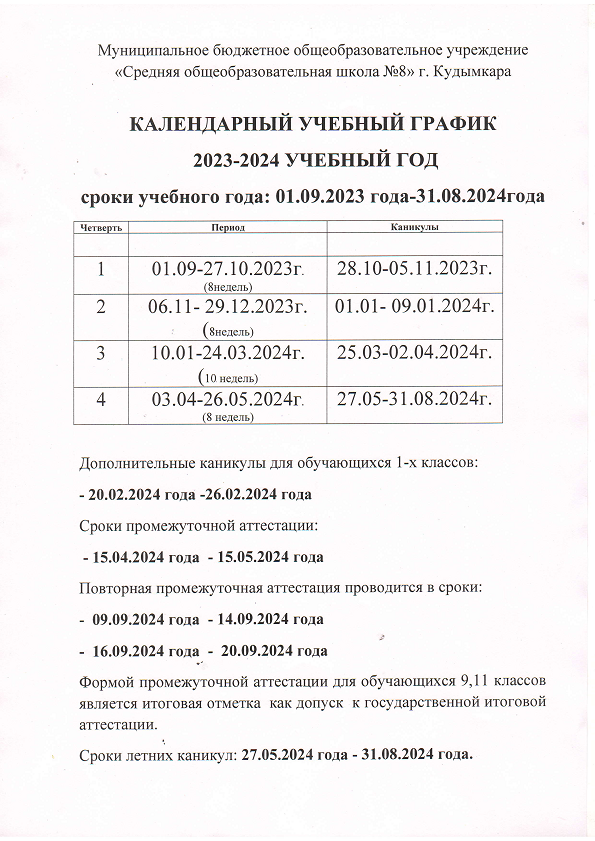  Федеральный календарный план воспитательной работыСентябрь:1 сентября: День знаний;3 сентября: День окончания Второй мировой войны, День солидарности в борьбе с терроризмом; 8 сентября: Международный день распространения грамотности;10 сентября: Международный день памяти жертв фашизма.Октябрь:1 октября: Международный день пожилых людей; Международный день музыки;4 октября: День защиты животных;5 октября: День учителя;25 октября: Международный день школьных библиотек;Третье воскресенье октября: День отца.Ноябрь:4 ноября: День народного единства;8 ноября: День памяти погибших при исполнении служебных обязанностей сотрудников органов внутренних дел России;Последнее воскресенье ноября: День Матери;30 ноября: День Государственного герба Российской Федерации.Декабрь:3 декабря: День неизвестного солдата; Международный день инвалидов;5 декабря: День добровольца (волонтера) в России;9 декабря: День Героев Отечества;12 декабря: День Конституции Российской Федерации.Январь:25 января: День российского студенчества;27 января: День полного освобождения Ленинграда от фашистской блокады; День освобождения Красной армией крупнейшего «лагеря смерти» Аушвиц-Биркенау (Освенцима) – День памяти жертв Холокоста.Февраль:2 февраля: День разгрома советскими войсками немецко-фашистских войск в Сталинградской битве;8 февраля: День российской науки;15 февраля: День памяти о россиянах, исполнявших служебный долг за пределами Отечества;21 февраля: Международный день родного языка;23 февраля: День защитника Отечества.Март:8 марта: Международный женский день;18 марта: День воссоединения Крыма с Россией;27 марта: Всемирный день театра.Апрель:12 апреля: День космонавтики;19 апреля: День памяти о геноциде советского народа нацистами и их пособниками в годы Великой Отечественной войны.Май:1 мая: Праздник Весны и Труда;9 мая: День Победы;19 мая: День детских общественных организаций России;24 мая: День славянской письменности и культуры.Июнь:1 июня: День защиты детей;6 июня: День русского языка;12 июня: День России;22 июня: День памяти и скорби;27 июня: День молодежи.Июль:8 июля: День семьи, любви и верности.Август:Вторая суббота августа: День физкультурника;22 августа: День Государственного флага Российской Федерации;27 августа: День российского кино.3.2. Система условий реализации основной образовательной программы.3.2.1. Описание кадровых условий реализации основной образовательной программы основного общего образования  В настоящее время МБОУ «СОШ №8» г.Кудымкара укомплектована  педагогическими  кадрами,  способными к инновационной профессиональной деятельности,  имеющими  необходимую  квалификацию  для решения  задач,  определённых  основной  образовательной  программой  основного  общего образования,.В школе также работают: работник пищеблока,  рабочий, уборщики служебных помещений.Школой разработаны и утверждены   должностные  инструкции для   руководителей, специалистов и служащих, за основу которых взяты  квалификационные  характеристики,  представленные  в  Едином  квалификационном  справочнике  должностей. Описание  кадровых  условий  школы  представлено  в  таблице.  В  ней  соотнесены должностные  обязанности  и  уровень  квалификации  специалистов,  предусмотренные Приказом Министерства здравоохранения и социального развития Российской Федерации от 26 августа 2010 г. № 761н, зарегистрированным в Минюсте 6 октября 2010 г. с имеющимся кадровым потенциалом образовательного учреждения. Это позволяет определить состояние кадрового потенциала и наметить пути необходимой работы по его дальнейшему изменению. В  таблице  приведены  данные  по  всему педагогическому составу основной школы.Работу  с  учащимися  в  основной  школе  осуществляет  квалифицированный  коллектив, состоящий из 38 педагогических работников. Группа специалистов работает в единой  команде и реализует основную образовательную программу основного общего образования.В 2023-2024  учебном  году в 5-9 классах  работают 24  учителей, 23  имеют высшее педагогическое образование, имеют высшую - 1 чел, 5 первую квалификационную категорию, остальные соответствие занимаемой должности.Кадровое обеспечение реализации основной образовательной программы основного общего образованияИнформация о педагогическом коллективе школы размещена на сайтеhttp://school8kud.ru/basic_inf/%d1%80%d1%83%d0%ba%d0%be%d0%b2%d0%be%d0%b4%d1%81%d1%82%d0%b2%d0%be-%d0%bf%d0%b5%d0%b4%d0%b0%d0%b3%d0%be%d0%b3%d0%b8%d1%87%d0%b5%d1%81%d0%ba%d0%b8%d0%b9-%d1%81%d0%be%d1%81%d1%82%d0%b0%d0%b2/Механизмы достижения целевых ориентиров в системе условий
Дорожная карта по формированию необходимой системы условий
реализации образовательной программы СОО3.2.2 Финансовое обеспечение реализации основной образовательной программы основного общего образования Финансовое обеспечение реализации основной образовательной программы основного общего  образования  опирается  на  исполнение  расходных  обязательств,  обеспечивающих конституционное право граждан на бесплатное и общедоступное общее образование. Объём действующих  расходных  обязательств  отражается  в  задании  учредителя  по  оказанию государственных  (муниципальных)  образовательных  услуг  в  соответствии  с  требованиями государственных образовательных стандартов общего образования. Задание  учредителя  обеспечивает  соответствие  показателей  объёмов  и  качества предоставляемых  образовательным  учреждением  услуг  (выполнения  работ)  с  размерами направляемых на эти цели средств бюджета. Финансовое  обеспечение  задания  учредителя  по  реализации  основной  образовательной программы  основного  общего  образования  осуществляется  на  основе  нормативного подушевого  финансирования.   Применение  принципа  нормативного  подушевого  финансирования  на  уровне образовательного учреждения  заключается в определении стоимости стандартной  (базовой) бюджетной  образовательной  услуги  в  образовательном  учреждении  не  ниже  уровня фактически сложившейся стоимости в предыдущем финансовом году. Региональный  расчётный  подушевой  норматив  должен  покрывать  следующие расходы на год: • оплату  труда  работников  образовательных  учреждений, а также отчисления;• расходы, непосредственно связанные с обеспечением образовательного процесса (приобретение учебно-наглядных пособий, технических средств обучения, расходных материалов, канцелярских товаров, оплату услуг связи в части расходов, связанных с подключением к информационной сети Интернет и платой за пользование этой сетью);• иные хозяйственные нужды и другие расходы, связанные с обеспечением образовательного процесса (обучение, повышение квалификации педагогического и административно-управленческого персонала образовательных учреждений, командировочные расходы и др.), за исключением расходов на содержание зданий и коммунальных расходов, осуществляемых из местных бюджетов.Реализация принципа нормативного подушевого финансирования осуществляется на трёх следующих уровнях:• межбюджетных отношений (бюджет субъекта РФ — муниципальный бюджет);• внутрибюджетных отношений (муниципальный бюджет — образовательное учреждение);• образовательного учреждения.3.2.3 Материально-технические условия реализации основной образовательной программы среднего общего образования.- Сан ПиНа 2.4.2648-20 «Санитарно-эпидемиологические требования к организации воспитания и обучения, отдыха и оздоровления детей и молодёжи  в общеобразовательных учреждениях» (утверждены постановлением Главного государственного санитарного врача РФ от 28.09.2020 года № 28); -приказ Минобрнауки  России  от  4  октября  2010  г. №  986  «Об  утверждении  федеральных требований  к образовательным  учреждениям  в  части минимальной оснащённости  учебного процесса и оборудования учебных помещений»; -приказ  Минобрнауки  России  от  23  июня  2010  г. №  697  «Об  утверждении  федеральных требований  к  образовательным  учреждениям  в  части  охраны  здоровья  обучающихся» -перечни рекомендуемой учебной литературы и цифровых образовательных ресурсов; -аналогичные перечни,  утверждённые региональными нормативными актами и локальными актами  школы,  разработанные  с  учётом  особенностей  реализации  Образовательной программы в школе. В  соответствии  с  требованиями ГОС  школа обеспечена  мебелью,  офисным  оснащением, хозяйственным инвентарём.  МБОУ «ООШ №8» г. Кудымкара, реализующая  основную программу  СОО,  располагает материальной и технической базой, обеспечивающей организацию и проведение всех видов деятельности обучающихся. Материальная и техническая  база соответствует действующим санитарным и противопожарным правилам и нормам, а также техническим  и финансовыми нормативам, установленным для  обслуживания этой базы.При реализации программы предусматриваются специально организованные места, постоянно доступные подросткам и предназначенные для: общения, проектной и исследовательской  деятельности, творческой деятельности, индивидуальной и групповой работы, индивидуальной работы, демонстрации своих достижений.Во всех помещениях школы, где  осуществляется образовательный процесс, обеспечивается доступ педагогов и обучающихся к информационной среде учреждения и  к глобальной информационной среде.В образовательном учреждении имются: кабинет информатики и спортзал, 3 мастерские,  школьный музей,  библиотека, открытая спортивная площадка, все кабинеты  имеют АРМ для  учителя. Во всех учебных  кабинетах в наличии наглядные пособия и учебно-лабораторное оборудование, обеспечивающее возможность выполнения рабочих программ по предметам федерального и регионального компонентов в полном объёме.В школе в исправном состоянии находятся 63  компьютеров, 30 ноутбука, из них в образовательном процессе используются 48 компьютеров, 30  ноутбука. 3.2.4 Сведения об учебно-методическом обеспечении образовательного процесса2023-2024 учебный год № п/пНаименование раздела1.0Целевой раздел1.1Пояснительная записка1.1.2Цель основной образовательной программы1.1.3Основные задачи1.2Планируемые результаты освоения обучающимися образовательной программы основного общего образования	1.3Система оценки достижения планируемых результатов освоения  Программы2.0Содержательный раздел2.1Рабочие программы учебных предметов, учебных курсов2.2Программа формирования универсальных учебных действий2.3Рабочая программа воспитания 3.0Организационный раздел3.1Учебный план основновного общнго образования3.2План внеурочной деятельности3.3Календарный учебный график3.4Календарный план воспитательной работы3.5Характеристика условий реализации программы основного общего образованияГражданское
воспитание- сформированность гражданской позиции обучающегося как активного и ответственного члена российского общества;
- осознание своих конституционных прав и обязанностей, уважение закона и правопорядка;
- принятие традиционных национальных, общечеловеческих гуманистических и демократических ценностей;
- готовность противостоять идеологии экстремизма, национализма, ксенофобии, дискриминации по социальным, религиозным, расовым, национальным признакам;
- готовность вести совместную деятельность в интересах гражданского общества, участвовать в самоуправлении в
общеобразовательной организации и детско-юношеских  организациях;
- умение взаимодействовать с социальными институтами в соответствии с их функциями и назначением;
- готовность к гуманитарной и волонтерской деятельности;Патриотическое
воспитание- сформированность российской гражданской идентичности, патриотизма, уважения к своему народу, чувства
ответственности перед Родиной, гордости за свой край, свою Родину, свой язык и культуру, прошлое и настоящее
многонационального народа России;
- ценностное отношение к государственным символам, историческому и природному наследию, памятникам,
традициям народов России, достижениям России в науке, искусстве, спорте, технологиях и труде;
- идейная убежденность, готовность к служению и защите Отечества, ответственность за его судьбу.Духовно-нравственное
воспитание- осознание духовных ценностей российского народа;
- сформированность нравственного сознания, этического поведения;
- способность оценивать ситуацию и принимать осознанные решения, ориентируясь на морально-нравственныенормы и ценности;
- осознание личного вклада в построение устойчивого будущего;
- ответственное отношение к своим родителям и (или) другим членам семьи, созданию семьи на основе
осознанного принятия ценностей семейной жизни в соответствии с традициями народов России;Эстетическое
воспитание- эстетическое отношение к миру, включая эстетику быта, научного и технического творчества, спорта, труда и
общественных отношений;
- способность воспринимать различные виды искусства, традиции и творчество своего и других народов, ощущать
эмоциональное воздействие искусства;
- убежденность в значимости для личности и общества отечественного и мирового искусства, этнических
культурных традиций и народного творчества;
- готовность к самовыражению в разных видах искусства, стремление проявлять качества творческой личности;Физическое
воспитание- сформированность здорового и безопасного образа жизни, ответственного отношения к своему здоровью;
- потребность в физическом совершенствовании, занятиях спортивно-оздоровительной деятельностью;
- активное неприятие вредных привычек и иных форм причинения вреда физическому и психическому здоровью;Трудовое воспитание- готовность к труду, осознание ценности мастерства, трудолюбие;
- готовность к активной деятельности технологической и социальной направленности, способность инициировать,
планировать и самостоятельно выполнять такую деятельность;
- интерес к различным сферам профессиональной деятельности, умение совершать осознанный выбор будущей
профессии и реализовывать собственные жизненные планы;
- готовность и способность к образованию и самообразованию на протяжении всей жизни;Экологическое
воспитание- сформированность экологической культуры, понимание влияния социально-экономических процессов на
состояние природной и социальной среды, осознание глобального характера экологических проблем;
- планирование и осуществление действий в окружающей среде на основе знания целей устойчивого развития
человечества;
- активное неприятие действий, приносящих вред окружающей среде;
- умение прогнозировать неблагоприятные экологические последствия предпринимаемых действий,
предотвращать их;
- расширение опыта деятельности экологической направленности;Ценности научного
Познания- сформированность мировоззрения, соответствующего современному уровню развития науки и общественной
практики, основанного на диалоге культур, способствующего осознанию своего места в поликультурном мире;
- совершенствование языковой и читательской культуры как средства взаимодействия между людьми и познания
мира;
- осознание ценности научной деятельности, готовность осуществлять проектную и исследовательскую
деятельность индивидуально и в группе.Виды УУДПланируемые метапредметные результатыПознавательные
универсальные учебные
действияУмение использовать базовые логические действия, базовые исследовательские действия, работать с
информацией:
- находить обобщенные способы решения задач, осуществлять информационный поиск и ставить на его основе новые
(учебные и познавательные) задачи;
- критически оценивать и интерпретировать информацию с разных позиций, распознавать и фиксировать
противоречия в информационных источниках;
- использовать различные модельно-схематические средства для представления существенных связей;
приводить критические аргументы в отношении действий и суждений другого; спокойно относиться к критическим
замечаниям в отношении собственного суждения;
- выходить за рамки учебного предмета и осуществлять целенаправленный поиск возможностей для широкого
переноса средств и способов действияКоммуникативные
универсальные учебные
действияОвладение системой коммуникативных универсальных учебных действий, социальных навыков общения,
совместной деятельности:
- осуществлять деловую коммуникацию со сверстниками, и подбирать партнеров для деловой коммуникации исходя
из соображений результативности взаимодействия, а не личных симпатий;
- при осуществлении групповой работы быть как руководителем, так и членом команды в разных ролях;
- выполнять работу в условиях реального, виртуального и комбинированного взаимодействия;
- развернуто, логично и точно излагать свою точку зрения;
- распознавать конфликтогенные ситуации и предотвращать их до их активной фазы.Регулятивные
универсальные учебные
действияОвладение умениями самоорганизации, самоконтроля, развитие эмоционального интеллекта:
- самостоятельно определять цели и задачи, определять критерии достижения цели;
- оценивать возможные последствия достижения поставленной цели в деятельности, собственной жизни и жизниокружающих людей, основываясь на соображениях этики и морали;
- оценивать ресурсы, в том числе время, необходимые для достижения поставленной цели;
- выбирать пути достижения цели, планировать решение поставленных задач, оптимизируя затраты;
- организовывать поиск ресурсов, необходимых для достижения поставленной цели, рефлексироватьВиды
оценочных
процедурЦель Объекты оценивания Объекты оценивания Объекты оценивания Формы и методы
оцениванияФормы и методы
оцениванияСроки Сроки Сроки Субъекты
оцениванияСубъекты
оцениванияВнутреннее оцениваниеВнутреннее оцениваниеВнутреннее оцениваниеВнутреннее оцениваниеВнутреннее оцениваниеВнутреннее оцениваниеВнутреннее оцениваниеВнутреннее оцениваниеВнутреннее оцениваниеВнутреннее оцениваниеВнутреннее оцениваниеВнутреннее оцениваниеСтартовая
педагогическая
диагностика
Оценки готовности к
изучению отдельных
предметов, корректировки
учебных программ и
индивидуализации
учебного процесса.
Оценки готовности к
изучению отдельных
предметов, корректировки
учебных программ и
индивидуализации
учебного процесса.
Оценки готовности к
изучению отдельных
предметов, корректировки
учебных программ и
индивидуализации
учебного процесса.-структура мотивации;
- владение универсальными
УУД и специфическими
дляосновных учебных
предметов познавательными
средствами
в том числе: средствами
работы с информацией,
знаково-символическими
средствами, логическими
операциями.-структура мотивации;
- владение универсальными
УУД и специфическими
дляосновных учебных
предметов познавательными
средствами
в том числе: средствами
работы с информацией,
знаково-символическими
средствами, логическими
операциями.Психолого
педагогическое
тестированиеПсихолого
педагогическое
тестированиеСентябрь Сентябрь Учителя –
предметники
Психологи
Администрация
школыУчителя –
предметники
Психологи
Администрация
школыТекущая   оценкаОценка индивидуального
продвижения
обучающегося в освоении
программы учебногопредмета.
Осуществление
формирующей,
диагностирующей оценки
уровня индивидуального
достижения ПР по
предмету для выявления и
учителеми учащимся
проблем в обучении и
способов их разрешенияОценка индивидуального
продвижения
обучающегося в освоении
программы учебногопредмета.
Осуществление
формирующей,
диагностирующей оценки
уровня индивидуального
достижения ПР по
предмету для выявления и
учителеми учащимся
проблем в обучении и
способов их разрешенияОценка индивидуального
продвижения
обучающегося в освоении
программы учебногопредмета.
Осуществление
формирующей,
диагностирующей оценки
уровня индивидуального
достижения ПР по
предмету для выявления и
учителеми учащимся
проблем в обучении и
способов их разрешенияТематические планируемые
результаты на всех уровнях, контролируемыепредметные умения,
универсальные учебные 
действия, владение которыми
приводит к повышению
качества предметных
результатов.Тематические планируемые
результаты на всех уровнях, контролируемыепредметные умения,
универсальные учебные 
действия, владение которыми
приводит к повышению
качества предметных
результатов.Устные и письменные
опросы, практические
работы, творческие
работы,
индивидуальные игрупповые формы,
само- и взаимооценка,
рефлексия, листы
продвиженияУстные и письменные
опросы, практические
работы, творческие
работы,
индивидуальные игрупповые формы,
само- и взаимооценка,
рефлексия, листы
продвиженияТематическая оценка
ведется как в ходе
изучения темы, так и в
конце её изученияТематическая оценка
ведется как в ходе
изучения темы, так и в
конце её изученияУчителя
Предметники,
учащиесяУчителя
Предметники,
учащиесяТематическая оценкаОсуществление оценки
уровня достижения
тематических
планируемых результатов
по предмету, которые
относятся к
контролируемым
элементам содержанияОсуществление оценки
уровня достижения
тематических
планируемых результатов
по предмету, которые
относятся к
контролируемым
элементам содержанияОсуществление оценки
уровня достижения
тематических
планируемых результатов
по предмету, которые
относятся к
контролируемым
элементам содержанияСовокупность всех
планируемых результатов: знание, понимание,
применение в
решении учебно
познавательных и учебно
практических задач, учебных
и нетипичных, то есть
внеучебных.Совокупность всех
планируемых результатов: знание, понимание,
применение в
решении учебно
познавательных и учебно
практических задач, учебных
и нетипичных, то есть
внеучебных.Формы и КИМ,
которые используются
для оценки КЭС и КПУ
в рамках внешнего
оценивания. (ВПР,
ОГЭ, ЕГЭ и т.д.)Формы и КИМ,
которые используются
для оценки КЭС и КПУ
в рамках внешнего
оценивания. (ВПР,
ОГЭ, ЕГЭ и т.д.)Оценка ведется как в
ходе изучения темы,
так и в конце её
изученияОценка ведется как в
ходе изучения темы,
так и в конце её
изученияУчителя
предметники,
руководители
ШМО, учащиесяУчителя
предметники,
руководители
ШМО, учащиесяПсихолого педагогические
наблюденияОценка результатов
неперсонифицированных
мониторинговых
исследований с
использованием
общепринятых методик
психолого-педагогической
диагностикиОценка результатов
неперсонифицированных
мониторинговых
исследований с
использованием
общепринятых методик
психолого-педагогической
диагностикиОценка результатов
неперсонифицированных
мониторинговых
исследований с
использованием
общепринятых методик
психолого-педагогической
диагностики- мотивация на саморазвитие
-социальная адаптированность
- коммуникабельность
- готовность к
профессиональному
самоопределению
- система духовно
нравственных ценностей- мотивация на саморазвитие
-социальная адаптированность
- коммуникабельность
- готовность к
профессиональному
самоопределению
- система духовно
нравственных ценностейАнкетирование
Опросы
Наблюдения
ТестированиеАнкетирование
Опросы
Наблюдения
ТестированиеВходная диагностика
в 10 классе и
выходная в 11 кл.Входная диагностика
в 10 классе и
выходная в 11 кл.Психологи
Социальный
педагог
Классные
руководителиПсихологи
Социальный
педагог
Классные
руководителиПортфолиоОценка динамики учебной
и творческой активности
обучающегося,
направленности, широты
интересов, выраженности
проявлений творческой
инициативы, а также
уровня высшихдостижений,
демонстрируемых
обучающимсяОценка динамики учебной
и творческой активности
обучающегося,
направленности, широты
интересов, выраженности
проявлений творческой
инициативы, а также
уровня высшихдостижений,
демонстрируемых
обучающимсяОценка динамики учебной
и творческой активности
обучающегося,
направленности, широты
интересов, выраженности
проявлений творческой
инициативы, а также
уровня высшихдостижений,
демонстрируемых
обучающимсяРезультаты участия в
олимпиадах, в конкурсах, в
учебно-исследовательской,
проектной деятельности, в
соревнованиях и т.д.Результаты участия в
олимпиадах, в конкурсах, в
учебно-исследовательской,
проектной деятельности, в
соревнованиях и т.д.Наградные листы,
дипломы, медали,
сертификаты участия,
рецензии, фотографии,
видеоролики и т.дНаградные листы,
дипломы, медали,
сертификаты участия,
рецензии, фотографии,
видеоролики и т.дПо мере участия в
течение всех лет
обучения в школеПо мере участия в
течение всех лет
обучения в школеУчащийся, педагог
и родителиУчащийся, педагог
и родителиВнутришкольный
мониторингВыявление качества
образования в школе в
соответствии с
требованиями ФГОС и
основание для принятия
управленческих решений
по повышению качества
образованияВыявление качества
образования в школе в
соответствии с
требованиями ФГОС и
основание для принятия
управленческих решений
по повышению качества
образованияВыявление качества
образования в школе в
соответствии с
требованиями ФГОС и
основание для принятия
управленческих решений
по повышению качества
образованияПредметные и
метапредметные результаты;
все виды функциональной
грамотности;
профессионализм педагогов;
качество преподаванияПредметные и
метапредметные результаты;
все виды функциональной
грамотности;
профессионализм педагогов;
качество преподаванияДиагностические тесты,
КИМы ФИПИ
анализ посещённых
уроков, качества
учебных заданий,
предлагаемых
обучающимсяпедагога
ми.Диагностические тесты,
КИМы ФИПИ
анализ посещённых
уроков, качества
учебных заданий,
предлагаемых
обучающимсяпедагога
ми.По циклограмме,
принятой решением
педагогического
совета на учебный год
на основе анализа
результатов
деятельности школы
за прошедший годПо циклограмме,
принятой решением
педагогического
совета на учебный год
на основе анализа
результатов
деятельности школы
за прошедший годЧлены
администрации
школы,
руководители
ШМО,
Педагоги
наставникиЧлены
администрации
школы,
руководители
ШМО,
Педагоги
наставникиПромежуточная
аттестацияОпределение уровня
достижения предметных
результатов и
выставления полугодовых
и годовых отметок, по
которым будут
выводиться итоговые
оценки в аттестат
выпускникаОпределение уровня
достижения предметных
результатов и
выставления полугодовых
и годовых отметок, по
которым будут
выводиться итоговые
оценки в аттестат
выпускникаОпределение уровня
достижения предметных
результатов и
выставления полугодовых
и годовых отметок, по
которым будут
выводиться итоговые
оценки в аттестат
выпускникаРезультаты накопленной
оценки и результаты
выполнения тематических или
комплексных работ, защита
проектов.Результаты накопленной
оценки и результаты
выполнения тематических или
комплексных работ, защита
проектов.КИМы, разработанные
по темам, которые
являются
контролируемыми в
течение четверти,
полугодия или
учебного годаКИМы, разработанные
по темам, которые
являются
контролируемыми в
течение четверти,
полугодия или
учебного годаПроводятся в конце
каждой четверти и в
конце 10 класса по
каждому
изучаемому предмету.Проводятся в конце
каждой четверти и в
конце 10 класса по
каждому
изучаемому предмету.Учителя
предметникиУчителя
предметникиВнешнее оцениваниеВнешнее оцениваниеВнешнее оцениваниеВнешнее оцениваниеВнешнее оцениваниеВнешнее оцениваниеВнешнее оцениваниеВнешнее оцениваниеВнешнее оцениваниеВнешнее оцениваниеВнешнее оцениваниеВнешнее оцениваниеВПРВыявление уровня
качества образования в
соответствии с
требованиями к
образовательным
результатам ФГОС на основе единых КИМ и единых критериев их
оцениванияВыявление уровня
качества образования в
соответствии с
требованиями к
образовательным
результатам ФГОС на основе единых КИМ и единых критериев их
оцениванияКачество предметных,
метапредметных результатов,
функциональной грамотности.Качество предметных,
метапредметных результатов,
функциональной грамотности.Качество предметных,
метапредметных результатов,
функциональной грамотности.Комплексные работы
ФИПИКомплексные работы
ФИПИКомплексные работы
ФИПИПо графику,
утвержденному
Минпросвещения.По графику,
утвержденному
Минпросвещения.Внешние
организаторыГИА (ЕГЭ)Установление уровня
образовательных
достижений выпускниковУстановление уровня
образовательных
достижений выпускниковКачество уровня усвоенности
русского языка и математики
и двух учебных предметов по
выбору учащихсяКачество уровня усвоенности
русского языка и математики
и двух учебных предметов по
выбору учащихсяКачество уровня усвоенности
русского языка и математики
и двух учебных предметов по
выбору учащихсяКИМы - комплексы
заданий в
стандартизированной
форме и в форме
устных и письменныхэкзаменов.КИМы - комплексы
заданий в
стандартизированной
форме и в форме
устных и письменныхэкзаменов.КИМы - комплексы
заданий в
стандартизированной
форме и в форме
устных и письменныхэкзаменов.По графику,
утвержденному
Минпросвещения.По графику,
утвержденному
Минпросвещения.На пунктах сдачи
ЕГЭ, внешние
организаторы.Системно-деятельностный подходУровневый подходКомплексный подход- оцениваются способности учащихся к
решению учебно-познавательных и учебно
практических задач;
- осуществляется оценка уровня
функциональной грамотности учащихся на
основе критериев, выраженных в
деятельностной форме и в терминах,
обозначающих компетенции
функциональной грамотности учащихся.- служит основой для организации
индивидуальной работы с учащимися.
- обеспечивает фиксацию достижения
планируемых результатов на базовом, выше и
ниже базового уровнях.
- достижение базового уровня свидетельствует
о способностиобучающихся решать типовые
учебные задачи, что является достаточным для
продолжения обучения и усвоения
последующего материала.- реализуется с помощью оценки предметных и
метапредметных результатов;
- используется комплекс оценочных процедур
дляоценки динамики индивидуальных
образовательных достижений и итоговой
оценки;
- используется контекстная информация для
интерпретации полученных результатов в целях
управления качеством образования;
- используются разнообразные методы и формы
оценки, взаимно дополняющих друг друга, в
том числе формируемых с
использованиемцифровых технологий.Знание и пониманиеПрименениеФункциональность- Знание и понимание сущности
основных понятий, идей, законов,
закономерностей в разных
контекстах, причинно-следственных
связей.
- Знание и понимание алгоритмов
выполнения основных предметных
умений в учебной и во внеучебной
ситуации.
- Понимание роли изучаемой темы,
области знания в решении личных и
социальных жизненных проблем и
задач.- Использование изучаемого материала при
решении учебных задач/проблем,
различающихся сложностью предметного
содержания, сочетанием когнитивных
операций и универсальных познавательных
действий, степенью проработанности в
учебном процессе;
- Использование специфических для предмета
способов действий и видов деятельности по
получению нового знания, его интерпретации,
применению и преобразованию при решении
учебных задач/проблем, в том числе в ходе
поисковой деятельности, учебно -
исследовательской и учебно-проектной
деятельности.- Использование теоретического материала,
методологическогои процедурного знания при решении
внеучебных проблем, различающихся сложностью
предметного содержания, читательских умений,
контекста, а также сочетанием когнитивных операций.
- Оценка способности применить изученные знания и
умения при решении нетипичных задач, которые связаны
с внеучебными ситуациями и не содержат явного
указания на способ решения; эта оценка осуществляется
учителем в рамках формирующего оценивания по
предложенным критериям.
- оценка сформированности отдельных элементов
функциональной грамотности в ходе изучения
отдельных предметов, не связанных напрямую с
изучаемым материалом.Уровневая
оценкаПятибалльная оценка Описание результатаВысокий «5» («отлично») оценки, свидетельствующие об усвоении опорной системы знаний на уровне осознанного, произвольного овладения учебными действиями, а также о кругозоре, широте интересов;Повышенный«4» («хорошо») оценки, свидетельствующие об усвоении опорной системы знаний на уровне осознанного, произвольного овладения учебными действиями, а также о кругозоре, широте интересов;Базовый «3»
(«удовлетворительно»)оценка, свидетельствующая об усвоении опорной системы знаний и правильном выполнении учебных действий в рамках заданных задач, построенных на опорном учебном материале, т.е. о  безусловном успехе учащегося.Ниже
базового«2»
(«неудовлетворительно»)оценка, свидетельствующая о том, что ученик не овладел опорной системой знаний и учебными  действиями.Метапредметные
результатыГруппы умений Требования к результатам сформированности УУД на уровне СОО1.Познавательные универсальные
учебные действия
ФГОС ООО1.Базовые
логические
действия1. Самостоятельно формулировать и актуализировать проблему, рассматривать ее всесторонне;
2. устанавливать существенный признак или основания для сравнения, классификации и обобщения;
3. определять цели деятельности, задавать параметры и критерии их достижения;
4. выявлять закономерности и противоречия в рассматриваемых явлениях;
5. вносить коррективы в деятельность, оценивать соответствие результатов целям, оценивать риски
последствий деятельности;
6. развивать креативное мышление при решении жизненных проблем;1.Познавательные универсальные
учебные действия
ФГОС ООО2. Базовые
исследовательск
ие действия7. владеть навыками учебно-исследовательской и проектной деятельности, навыками разрешения проблем;
8. осуществлять самостоятельный поиск методов решения практических задач, применению различных методов познания;
9. овладеть видами деятельности по получению нового знания, его интерпретации, преобразованию и применению в различных учебных ситуациях, в том числе при создании учебных и социальных проектов; формирование научного типа мышления, владение научной терминологией, ключевыми понятиями и методами; 10. ставить и формулировать собственные задачи в образовательной деятельности и жизненных ситуациях;
11. выявлять причинно-следственные связи и актуализировать задачу, выдвигать гипотезу ее решения, находить аргументы для доказательства своих утверждений, задавать параметры и критерии решения;
12. анализировать полученные в ходе решения задачи результаты, критически оценивать их достоверность, прогнозировать изменение в новых условиях;
13. давать оценку новым ситуациям, оценивать приобретенный опыт;
14. разрабатывать план решения проблемы с учетом анализа имеющихся материальных и  нематериальных ресурсов;
15. осуществлять целенаправленный поиск переноса средств и способов действия в профессиональную
среду;
16.уметь переносить знания в познавательную и практическую области жизнедеятельности;
17. уметь интегрировать знания из разных  предметных областей;1.Познавательные универсальные
учебные действия
ФГОС ООО3.Работа с
информацией20. владеть навыками получения информации из источников разных типов, самостоятельно осуществлять
поиск, анализ, систематизацию и интерпретацию информации различных видов и форм представления;
21. создавать тексты в различных форматах с учетом назначения информации и целевой аудитории, выбирая
оптимальную форму представления и визуализации;
21. оценивать достоверность, легитимность информации, ее соответствие правовым и морально-этическим
нормам;
22. использовать средства информационных и коммуникационных технологий в решении когнитивных,
коммуникативных и организационных задач с соблюдением требований эргономики, техники безопасности,
гигиены, ресурсосбережения, правовых и этических норм, норм информационной безопасности;
23. владеть навыками распознавания и защиты информации, информационной безопасности личностиКоммуникативные
универсальные
учебные
действия
ФГОС ООООбщение 24. осуществлять коммуникации во всех сферах жизни;
25. распознавать невербальные средства общения, понимать значение социальных знаков, распознавать
предпосылки конфликтных ситуаций и смягчать конфликты;
26. владеть различными способами общения и взаимодействия;
27. аргументированно вести диалог, уметь смягчать конфликтные ситуации;
28.развернуто и логично излагать свою точку зрения с использованием языковых средств;Коммуникативные
универсальные
учебные
действия
ФГОС ОООСовместная
деятельность29. понимать и использовать преимущества командной и индивидуальной работы;
30. выбирать тематику и методы совместных действий с учетом общих интересов и возможностей каждого
члена коллектива;
31. принимать цели совместной деятельности, организовывать и координировать действия по ее
достижению: составлять план действий, распределять роли с учетом мнений участников, обсуждать
результаты совместной работы;
32. оценивать качество своего вклада и каждого участника команды в общий результат по разработанным
критериям;
33. предлагать новые проекты, оценивать идеи с позиции новизны, оригинальности, практической
значимости;
34. координировать и выполнять работу в условиях реального, виртуального и комбинированного
взаимодействия;
35. осуществлять позитивное стратегическое поведение в различных ситуациях, проявлять творчество и
воображение, быть инициативным.Регулятивные  универсальные
учебные         действия
ФГОС ОООСамоорганизация36. самостоятельно осуществлять познавательную деятельность, выявлять проблемы, ставить и
формулировать собственные задачи в образовательной деятельности и жизненных ситуациях;
37. самостоятельно составлять план решения проблемы с учетом имеющихся ресурсов, собственных возможностей и предпочтений;
38. давать оценку новым ситуациям;
39. расширять рамки учебного предмета на основе личных предпочтений;
40. делать осознанный выбор, аргументировать его, брать ответственность за решение;
41. оценивать приобретенный опыт;
42. способствовать формированию и проявлению широкой эрудиции в разных областях знаний, постоянно
повышать свой образовательный и культурный уровень;Регулятивные  универсальные
учебные         действия
ФГОС ОООСамоконтроль 47. сформированность самосознания, включающего способность понимать свое эмоциональное состояние,
видеть направления развития собственной эмоциональной сферы, быть уверенным в себе;
48. владеть способностью саморегулирования, включающего самоконтроль, умение принимать
ответственность за свое поведение, способность адаптироваться к эмоциональным изменениям и проявлять
гибкость, быть открытым новому;
49. иметь внутреннюю мотивацию, включающей стремление к достижению цели и успеху, оптимизм,
инициативность, умение действовать, исходя из своих возможностей;
50. понимать эмоциональное состояние других, учитывать его при осуществлении коммуникации,
способность к сочувствию и сопереживанию, эмпатии;
51. владеть социальными навыками, включающими способность выстраивать отношения с другими людьми,
заботиться, проявлять интерес и разрешать конфликты;Принятие себя и
других52. принимать себя, понимая свои недостатки и достоинства;
53. принимать мотивы и аргументы других людей при анализе результатов деятельности;
54. признавать свое право и право других людей на ошибки;
55. развивать способность понимать мир с позиции другого человекаПознавательные универсальные учебные действияПознавательные универсальные учебные действияПознавательные универсальные учебные действияПознавательные универсальные учебные действияПознавательные универсальные учебные действияПознавательные универсальные учебные действияФормирование базовых логических действийФормирование базовых логических действийФормирование базовых логических действийФормирование базовых логических действийФормирование базовых логических действийФормирование базовых логических действийРусский язык и
литератураИностранный языкИностранный языкМатематика и
информатикаЕстественно-научные
предметыОбщественно-научные
предмет- устанавливать признаки для
сравнения,  классификации и
обобщения языковых единиц, фактов и процессов, текстов,
литературных героев;
- сопоставлять текст с другими произведениями русской и
зарубежной литературы,
интерпретациями в различных видах искусств;
- анализировать и выявлять закономерности и противоречия в языковых фактах;
- формулировать и
использовать  определения понятий; лексическое значение
слова путём установления родовидовых признаков;
- выражать зависимости с помощью схем; графических
моделей в словах различных
частей речи;
- разрабатывать план решения языковой и речевой задачи с
учётом анализа имеющихся
 данных, представленных в виде
текста, таблицы, графика и т.д.
- оценивать соответствие
результатов деятельности
целям; различать верные и неверные суждения и
корректировать текст;
- развивать критическое
мышление при решении
жизненных проблем с учётом речевого и читательского опыта.
- самостоятельно
формулировать проблему,
заложенную в художественном
произведении, рассматривать ее
всесторонне-анализировать, устанавливать аналогии между способами
выражения мысли средствами иностранного и родного языков;
- распознавать свойства и признаки языковых единиц и
явлений ин. языка, сравнивать,
классифицировать и обобщать;
- выявлять признаки и свойства языковых единиц, явлений;
- сравнивать разные типы и
жанры устных и письменных высказываний на иностранном языке;
- различать в иноязычном устном
и письменном тексте – факт и
мнение;
- анализировать структурно и
содержательно разные типы и
жанры устных и письменных
высказываний на иностранном языке для использования результатов анализа в своих высказываниях;
- проводить по предложенному
плану небольшое исследование по установлению особенностей единиц, явлений изучаемого
языка, социокультурных
явлений;
- формулировать в устной или
письменной форме гипотезу предстоящего исследования языковых явлений; осуществлять
проверку гипотезы;
- самостоятельно формулировать обобщения и выводы по
результатам проведённого
наблюдения за языковыми
явлениями;
- представлять результаты
исследования в устной и
письменной форме, в виде
электронной презентации,
схемы, таблицы, диаграммы и
других на уроке или во
внеурочной деятельности;
- проводить небольшое
исследование межкультурного
характера по установлению
соответствий и различий в
культурных особенностях
родной страны и страны
изучаемого языка.-анализировать, устанавливать аналогии между способами
выражения мысли средствами иностранного и родного языков;
- распознавать свойства и признаки языковых единиц и
явлений ин. языка, сравнивать,
классифицировать и обобщать;
- выявлять признаки и свойства языковых единиц, явлений;
- сравнивать разные типы и
жанры устных и письменных высказываний на иностранном языке;
- различать в иноязычном устном
и письменном тексте – факт и
мнение;
- анализировать структурно и
содержательно разные типы и
жанры устных и письменных
высказываний на иностранном языке для использования результатов анализа в своих высказываниях;
- проводить по предложенному
плану небольшое исследование по установлению особенностей единиц, явлений изучаемого
языка, социокультурных
явлений;
- формулировать в устной или
письменной форме гипотезу предстоящего исследования языковых явлений; осуществлять
проверку гипотезы;
- самостоятельно формулировать обобщения и выводы по
результатам проведённого
наблюдения за языковыми
явлениями;
- представлять результаты
исследования в устной и
письменной форме, в виде
электронной презентации,
схемы, таблицы, диаграммы и
других на уроке или во
внеурочной деятельности;
- проводить небольшое
исследование межкультурного
характера по установлению
соответствий и различий в
культурных особенностях
родной страны и страны
изучаемого языка.- выявлять характеристики
математических понятий и отношений между понятиями; -
формулировать  определения понятий;
- устанавливать признаки для
классификации, обобщения и
сравнения, критерии
проводимого анализа;
- выявлять математические
закономерности, проводить аналогии, вскрывать взаимосвязи
и противоречия в фактах, данных, наблюдениях и
утверждениях; предлагать критерии для выявления
закономерностей и
противоречий;
- формулировать и
преобразовывать суждения:
утвердительные и
отрицательные,  единичные,
частные и общие; условные;
- делать выводы с
использованием законов логики, дедуктивных и индуктивных
умозаключений, умозаключений по аналогии;
проводить   самостоятельно
доказательства математических
утверждений (прямые и от
противного), выстраивать
аргументацию, приводить
примеры и контр примеры;
обосновывать собственные
суждения и выводы;- выбирать способ решения
учебной задачи (сравнивать
несколько вариантов решения,
выбирать наиболее подходящий
с учетом самостоятельно
выделенных критериев).- выявлять закономерности и
противоречия в физических, химических, биологических явлениях;
- выбирать основания и
критерии для классификации;
- применять символические
(знаковые) модели, уметь
преобразовывать модельные представления при решении учебных познавательных и
практических задач, применять модельные представления для
выявления характерных
признаков изучаемых явлений;
- выбирать наиболее
эффективный способ решения расчетных задач с учетом
получения новых знаний;
- вносить коррективы в
деятельность, оценивать
соответствие результатов
целям, оценивать риски
последствий деятельности с
позиций экологической
безопасности, влияния
радиоактивности на живые
организмы; иметь
представления о рациональном;
- развивать креативное
мышление при решении
жизненных проблем, например, объяснять основные принципы
действия технических
устройств и технологий, таких как: ультразвуковая диагностика в технике и
медицине, радар,
радиоприёмник, телевизор,
телефон, СВЧ-печь; и условий
их безопасного применения в
практической жизни- характеризовать, опираясь на
социально-гуманитарные знания, российские духовно-нравственные
ценности, раскрывать их взаимосвязь, историческую обусловленность, актуальность в современных
условиях;
- самостоятельно формулировать социальные проблемы, рассматривать
их всесторонне на основе знаний об обществе как целостной
развивающейся системе;
-устанавливать признаки для
классификации и типологизации социальных явлений прошлого и
современности; группировать,
систематизировать  сторические
факты по самостоятельно
определяемому признаку;
- проводить классификацию стран по
особенностям географического
положения, формам правления и типам государственного устройства;
выявлять причинно-следственные, функциональные, иерархические и
другие связи подсистем и элементов общества, например, мышления и
деятельности, экономической
деятельности и проблем устойчивого развития, макроэкономических
показателей и качества жизни,
изменениями содержания парниковых газов в атмосфере и наблюдаемыми
климатическими изменениями;
- оценивать с опорой на полученные
социально-гуманитарные знания,социальные явления и события, их
роль и последствия, например,
значение импортозамещения для
экономики нашей страны;
- вносить коррективы в деятельность,
оценивать соответствие результатов
целям, оценивать риски последствий
деятельности, например, связанные с
попытками фальсификации
исторических фактов, отражающих
важнейшие события истории России.Формирование базовых исследовательских уменийФормирование базовых исследовательских уменийФормирование базовых исследовательских уменийФормирование базовых исследовательских уменийФормирование базовых исследовательских уменийФормирование базовых исследовательских умений- формулировать вопросы исследовательского характера;
- выдвигать гипотезы, обосновывать, аргументировать суждения;
- анализировать результаты, полученные в ходе решения языковой и речевой задачи, критически оценивать их достоверность;
- уметь интегрировать знания из разных предметных областей; переносить знания, полученные в результате чтения и изучения литературных произведений, в познавательную и практическую
области жизнедеятельности;
- владеть навыками учебно-исследовательской и проектной деятельности на основе литературного материала, проявлять устойчивый интерес к чтению как средству познания отечественной и других культур;
- владеть научным типом мышления, научной терминологией, ключевыми понятиями и методами современного литературоведения; определять и учитывать историко-культурный
контекст и контекст творчества писателя в процессе анализа художественных произведений.- формулировать вопросы исследовательского характера;
- выдвигать гипотезы, обосновывать, аргументировать суждения;
- анализировать результаты, полученные в ходе решения языковой и речевой задачи, критически оценивать их достоверность;
- уметь интегрировать знания из разных предметных областей; переносить знания, полученные в результате чтения и изучения литературных произведений, в познавательную и практическую
области жизнедеятельности;
- владеть навыками учебно-исследовательской и проектной деятельности на основе литературного материала, проявлять устойчивый интерес к чтению как средству познания отечественной и других культур;
- владеть научным типом мышления, научной терминологией, ключевыми понятиями и методами современного литературоведения; определять и учитывать историко-культурный
контекст и контекст творчества писателя в процессе анализа художественных произведений.- использовать вопросы как
исследовательский
инструмент познания;
- формулировать вопросы,
фиксирующие  противоречие,
проблему, устанавливать
искомое и данное,
формировать гипотезу,
аргументировать свою
позицию, мнение;
- проводить самостоятельно
спланированный эксперимент,
исследование по
установлению особенностей
математического объекта,
понятия, процедуры, по
выявлению зависимостей
между объектами, понятиями,
процедурами, использовать
различные методы;
- самостоятельно формулировать обобщения и
выводы по результатам
проведенного наблюдения,
исследования, оценивать
достоверность полученных
результатов, выводов и
обобщений, прогнозировать
возможное их развитие в
новых условиях- использовать вопросы как
исследовательский
инструмент познания;
- формулировать вопросы,
фиксирующие  противоречие,
проблему, устанавливать
искомое и данное,
формировать гипотезу,
аргументировать свою
позицию, мнение;
- проводить самостоятельно
спланированный эксперимент,
исследование по
установлению особенностей
математического объекта,
понятия, процедуры, по
выявлению зависимостей
между объектами, понятиями,
процедурами, использовать
различные методы;
- самостоятельно формулировать обобщения и
выводы по результатам
проведенного наблюдения,
исследования, оценивать
достоверность полученных
результатов, выводов и
обобщений, прогнозировать
возможное их развитие в
новых условиях- проводить эксперименты и
исследования между
физическими величинами;
- проводить опыты по проверке
предложенных гипотез;
- формировать научный тип
мышления, владеть научной
терминологией, ключевыми
понятиями и методами, с
использованием физических
величин;
- уметь переносить знания в
познавательную и
практическую области
деятельности;
- уметь интегрировать знания
из разных предметных
областей, например, решать
качественные задачи, в том
числе интегрированного и
межпредметного характера;
- решать расчётные задачи с
неявно заданной физической моделью, требующие
применения знаний из разных
разделов школьного курса,
интеграции знаний из
предметов естественно
научного цикла;
- выдвигать новые идеи,
оригинальные подходы и
решения;
- проводить исследования
условий равновесия твёрдого
тела, имеющего ось вращения;
конструирование кронштейнов
и расчёт сил упругости;
изучение устойчивости
твёрдого тела, имеющего
площадь опоры.- владеть навыками УИ и П
деятельности для формулирования и
обоснования собственной точки
зрения с опорой на фактический
материал, источники социальной
информации разных типов;
-представлять ее результаты в виде завершенных проектов, презентаций, творческих работ социальной и междисциплинарной направленности;
- анализировать полученные в ходе
решения задачи результаты для
описания в устной и письменной
форме исторических событий,
явлений родного края, истории России
и всемирной истории;
- формулировать аргументы для
подтверждения /опровержения точки
зрения по дискуссионной проблеме из
истории России и всемирной истории
и сравнивать, и выбирать наиболее
аргументированную позицию;
- актуализировать познавательную задачу, выдвигать гипотезу ее
решения, задавать параметры и
критерии решения;
- самостоятельно выбирать и
составлять алгоритм решения
географических задач с учётом
имеющихся ресурсов, возможностей;
- проявлять способность и готовность
к самостоятельному поиску методов
решения практических задач,
применению различных методов
изучения социальных явлений и
процессов в социальных науках
(социологические опросы,
биографический метод, социальное
прогнозирование, метод
моделирования и сравнительно
исторический метод);
- владеть элементами научной
методологии социального познания.Работа с информациейРабота с информациейРабота с информациейРабота с информациейРабота с информациейРабота с информацией- самостоятельно осуществлять поиск, анализ, систематизацию и
интерпретацию  информации из
энциклопедий, словарей,
справочников; средств массовой информации, государственных
электронных ресурсов учебного назначения; - оценивать достоверность информации, её
соответствие правовым и
морально-этическим нормам;
- создавать тексты в различных форматах с учётом назначения
информации, выбирать форму её представления и визуализации;
- владеть навыками защиты личной информации, соблюдать
требования  нформационной
безопасности. - использовать различные
стратегии чтения и аудирования для получения информации;
- полно и точно понимать
прочитанный текст на основе его информационной
переработки (смыслового и структурного анализа текста, выборочного перевода);
- фиксировать  нформацию
доступными средствами (в виде ключевых слов, плана, тезисов);
- оценивать достоверность
информации, полученной из иноязычных источников, критически оценивать и интерпретировать информацию
с разных позиций, распознавать
и фиксировать  противоречия в
информационных источниках;
- соблюдать информационную безопасность при работе в сети Интернет- использовать различные
стратегии чтения и аудирования для получения информации;
- полно и точно понимать
прочитанный текст на основе его информационной
переработки (смыслового и структурного анализа текста, выборочного перевода);
- фиксировать  нформацию
доступными средствами (в виде ключевых слов, плана, тезисов);
- оценивать достоверность
информации, полученной из иноязычных источников, критически оценивать и интерпретировать информацию
с разных позиций, распознавать
и фиксировать  противоречия в
информационных источниках;
- соблюдать информационную безопасность при работе в сети Интернет- выбирать информацию из
источников различных типов, форм, анализировать и интерпретировать информацию;
- систематизировать и
структурировать  информацию,
представлять ее в  различных
формах;
- оценивать надежность
информации по критериям,
воспринимать ее критически;
- выявлять дефициты данных,
необходимых для ответа на
вопрос и для решения задачи;
- анализировать информацию, с
помощью таблиц и схем,
обобщать, моделировать
математически: делать чертежи и
краткие записи по условию
задачи, отображать графически,
записывать с помощью формул; - формулировать прямые и
обратные утверждения,
отрицание, выводить следствия;
- распознавать неверные
утверждения и находить в них
ошибки;
- проводить математические
эксперименты, решать задачи
исследовательского характера,
выдвигать предположения,
доказывать или опровергать их,
применяя индукцию, дедукцию,
аналогию, математические
методы;
- создавать структурированные
текстовые материалы с
использованием возможностей
современных программных
средств и облачных технологий,
использовать табличные базы данных;
-использовать компьютерно математические модели для
анализа объектов и процессов, оценивать адекватность модели
моделируемому объекту или процессу; представлять
результаты моделирования в наглядном виде.- создавать тексты в различных
форматах с учетом назначения
информации и целевой
аудитории, выбирая
оптимальную форму
представления и визуализации,
подготавливать сообщения о
методах получения
естественнонаучных знаний,
открытиях в современной
науке;
- использовать средства
информационных и
коммуникационных технологий
в решении когнитивных,
коммуникативных и
организационных задач,
использовать информационные.
технологии для поиска,
структурирования,
интерпретации и представления информации при подготовке
сообщений о применении
законов физики, химии в
технике и технологиях;
- использовать IT-технологии
при работе с дополнительными
источниками информации в области естественнонаучного
знания, проводить их
критический анализ и оценку достоверности- владеть навыками получения
социальной информации из
источников разных типов и различать
в ней события, явления, процессы;
- обобщать историческую
информацию по истории России и
зарубежных стран;
- извлекать социальную информацию
из неадаптированных источников,
вести поиск необходимых сведений,
делать обоснованные выводы,
различать отдельные компоненты в
информационном сообщении,
осуществлять анализ, систематизацию
и интерпретацию информации
различных видов и форм
представления;
- использовать средства ИКТ для
анализа социальной информации о
социальном и политическом развитии
российского общества, направлениях государственной политики в РФ,
правовом регулировании
общественных процессов в РФ ,
полученной из источников разного
типа в решении когнитивных,
коммуникативных и организационных
задач с соблюдением требований
эргономики, техники безопасности,
гигиены, ресурсосбережения,
правовых и этических норм, норм
информационной безопасности;
- оценивать достоверность,
легитимность информации на основе
различения видов письменных
исторических источников по истории
России и всемирной истории,
выявления позиции автора документа
и участников событий, основной
мысли, основной и дополнительной
информации, достоверности
содержанияФормирование универсальных учебных коммуникативных действийФормирование универсальных учебных коммуникативных действийФормирование универсальных учебных коммуникативных действийФормирование универсальных учебных коммуникативных действийФормирование универсальных учебных коммуникативных действийФормирование универсальных учебных коммуникативных действий- владеть различными видами
монолога и диалога, в устной и
письменной форме
формулировать суждения на
различные темы в контексте с
ситуацией общения;
- пользоваться невербальными
средствами общения, понимать
значение социальных знаков;
- аргументированно вести
диалог, уметь смягчать конфликтные ситуации;
- корректно и уважительно
выражать своё отношение к
суждениям собеседников,
формулировать свои возражения,
задавать вопросы по
обсуждаемой теме;
- логично и корректно с точки
зрения культуры речи излагать
свою точку зрения;
- самостоятельно выбирать
формат публичного выступления
и составлять устные и
письменные тексты с учётом
цели и аудитории;
- осуществлять совместную
деятельность, включая
взаимодействие с людьми иной
культуры, национальной и
религиозной принадлежности на
основе гуманистических
ценностей, взаимопонимания
между людьми разных культур;
- принимать цели совместной
деятельности, координировать
действия по их достижению;
- оценивать качество своего
вклада и участника команды в
общий результат;
- уметь обобщать мнения
нескольких людей и выражать
это обобщение в устной и
письменной форме;
- предлагать новые проекты,
оценивать идеи с позиции
новизны, оригинальности,
практической значимости; -
проявлять творческие
способности и воображение,
быть инициативным;
участвовать в дискуссии на
литературные темы, в- воспринимать и создавать
собственные диалогические и
монологические высказывания
на ин. языке, участвовать в
обсуждениях, выступлениях в
соответствии с условиями и
целями общения;
- развернуто, логично и точно
излагать свою точку зрения с
использованием языковых
средств изучаемого языка; - выбирать и использовать
выразительные средства языка и
знаковых систем (текст,
таблица, схема и другие;
- осуществлять смысловое
чтение текста с учетом
коммуникативной задачи и вида
текста, используя разные
стратегии чтения;
- выстраивать и представлять в
письменной форме логику
решения коммуникативной
задачи (например, в виде плана
высказывания, состоящего из
вопросов или утверждений);
- публично представлять на ин.
языке результаты выполненной
проектной работы, выбирая
формат выступления с учетом
особенностей аудитории;
- осуществлять деловую
коммуникацию на ин. языке в
рамках выбранного профиля с
целью решения поставленной
коммуникативной задачи.- воспринимать и создавать
собственные диалогические и
монологические высказывания
на ин. языке, участвовать в
обсуждениях, выступлениях в
соответствии с условиями и
целями общения;
- развернуто, логично и точно
излагать свою точку зрения с
использованием языковых
средств изучаемого языка; - выбирать и использовать
выразительные средства языка и
знаковых систем (текст,
таблица, схема и другие;
- осуществлять смысловое
чтение текста с учетом
коммуникативной задачи и вида
текста, используя разные
стратегии чтения;
- выстраивать и представлять в
письменной форме логику
решения коммуникативной
задачи (например, в виде плана
высказывания, состоящего из
вопросов или утверждений);
- публично представлять на ин.
языке результаты выполненной
проектной работы, выбирая
формат выступления с учетом
особенностей аудитории;
- осуществлять деловую
коммуникацию на ин. языке в
рамках выбранного профиля с
целью решения поставленной
коммуникативной задачи.-воспринимать и формулировать
суждения, ясно, точно, грамотно
выражать свою точку зрения в
устных и письменных текстах;
- в ходе обсуждения задавать
вопросы по существу решаемой
задачи, высказывать идеи,
нацеленные на поиск решения;
-сопоставлять свои суждения с
суждениями других участников
диалога; в корректной форме формулировать разногласия и
возражения;
- представлять логику решения
задачи, доказательства, ход
эксперимента, исследования,
проекта в устной и письменной
форме, подкрепляя пояснениями,
обоснованиями в вербальном и
графическом виде;
-самостоятельно выбирать
формат выступления с учетом
задачи и аудитории;
- участвовать в групповых
формах работы, используя
преимущества командной и
индивидуальной работы при
решении учебных задач;
-планировать организацию
совместной работы, распределять
виды работ, договариваться,
обсуждать процесс и результат
работы; обобщать мнения
нескольких людей;
- выполнять свою часть работы и
координировать свои действия с
другими членами команды;
-оценивать качество своего
вклада в общий продукт по
критериям, сформулированным
участниками взаимодействия- аргументированно вести
диалог, развернуто и логично
излагать свою точку зрения
при обсуждении физических,
химических, биологических
проблем, способов решения
задач, результатов учебных
исследований и проектов в
области естествознания в ходе
дискуссий о современной ЕН
картине мира; - работать в группе при
выполнении проектных работ;
при планировании, проведении
и интерпретации результатов
опытов и анализе
дополнительных источников
информации по изучаемой
теме;- владеть различными способами
общения и взаимодействия с учетом
понимания особенностей
политического, социально
экономического и историко
культурного развития России как
многонационального государства,
знакомство с культурой, традициями
и обычаями народов России;
- выбирать тематику и методы
совместных действий с учетом возможностей каждого члена
коллектива при участии в
диалогическом и полилогическом
общении по вопросам развития
общества в прошлом и сегодня;
ориентироваться в направлениях
профессиональной деятельности,
связанных с социально-гуманитарной
подготовкой.Формирование регулятивных универсальных учебных действийФормирование регулятивных универсальных учебных действийФормирование регулятивных универсальных учебных действийФормирование регулятивных универсальных учебных действийФормирование регулятивных универсальных учебных действийФормирование регулятивных универсальных учебных действий- самостоятельно составлять
план действий при анализе и
создании текста, вносить
необходимые коррективы;
- оценивать приобретённый
опыт, в том числе речевой;
анализировать и оценивать
собственную работу: меру
самостоятельности, затруднения,
дефициты, ошибки и другие;
- осуществлять речевую
рефлексию, давать оценку
приобретённому речевому опыту
и корректировать собственную
речь с учётом целей и условий
общения;
- давать оценку новым
ситуациям, в том числе
изображённым в
художественной литературе;
оценивать приобретенный опыт
с учетом литературных знаний;
- осознавать ценностное
отношение к литературе как
неотъемлемой части культуры;
выявлять взаимосвязи между
языковым, литературным,
интеллектуальным, духовно
нравственным развитием
личности;
- принимать мотивы и аргументы
других при анализе результатов
деятельности, в том числе в
процессе чтения и обсуждения
литературных героев и проблем,
поставленных в художественных
произведениях.- планировать организацию
совместной работы,
распределять задачи,
определять свою роль и
координировать свои действия с
другими членами команды;
- выполнять работу в условиях
реального, виртуального и
комбинированного
взаимодействия;
- оказывать влияние на речевое
поведение партнера (например,
поощряя его продолжать поиск
совместного решения
поставленной задачи);
- корректировать совместную
деятельность с учетом
возникших трудностей, новых
данных или информации;
- осуществлять взаимодействие
в ситуациях общения, соблюдая
этикетные нормы
межкультурного общения.- планировать организацию
совместной работы,
распределять задачи,
определять свою роль и
координировать свои действия с
другими членами команды;
- выполнять работу в условиях
реального, виртуального и
комбинированного
взаимодействия;
- оказывать влияние на речевое
поведение партнера (например,
поощряя его продолжать поиск
совместного решения
поставленной задачи);
- корректировать совместную
деятельность с учетом
возникших трудностей, новых
данных или информации;
- осуществлять взаимодействие
в ситуациях общения, соблюдая
этикетные нормы
межкультурного общения.-составлять план, алгоритм
решения задачи, выбирать
способ решения с учетом
имеющихся ресурсов и
собственных возможностей и
корректировать с учетом новой
информации;
- владеть навыками
познавательной рефлексии как
осознания совершаемых
действий и мыслительных
процессов, их результатов;
-владеть способами
самопроверки, самоконтроля
процесса и результата решения
математической задачи;
- предвидеть трудности, которые
могут возникнуть при решении
задачи, вносить коррективы в
деятельность на основе новых
обстоятельств, данных,
найденных ошибок;
- оценивать соответствие
результата цели и условиям,
меру собственной
самостоятельности, затруднения,
дефициты, ошибки,
приобретенный опыт; объяснять
причины достижения или
недостижения результатов
деятельности.- самостоятельно осуществлять
познавательную деятельность в
области физики, химии,
биологии, выявлять проблемы,
ставить и формулировать
задачи;
- самостоятельно составлять
план решения расчётных и
качественных задач по физике
и химии, план выполнения
практической или
исследовательской работы с
учетом имеющихся ресурсов и
собственных возможностей;
- делать осознанный выбор,
аргументировать его, брать на
себя ответственность за
решение в групповой работе
над учебным проектом или
исследованием в области
физики, химии, биологии;
-давать оценку новым
ситуациям, возникающим в
ходе выполнения опытов,
проектов или исследований,
вносить коррективы в
деятельность, оценивать
соответствие результатов
целям;
- использовать приёмы
рефлексии для оценки
ситуации, выбора верного
решения при решении
качественных и расчетных
задач;
- принимать мотивы и
аргументы других участников при анализе и обсуждении
результатов учебных
исследований или решения
физических задач.- самостоятельно осуществлять
познавательную деятельность,
выявлять проблемы, ставить и
формулировать собственные задачи с
использованием исторических
примеров эффективного
взаимодействия народов нашей
страны для защиты Родины от
внешних врагов, достижения общих
целей в деле политического,
социально-экономического и
культурного развития России;
- принимать мотивы и аргументы
других людей при анализе
результатов деятельности, используя
социально-гуманитарные знания для
взаимодействия с представителями
других национальностей и культур в
целях успешного выполнения
типичных социальных ролей,
ориентации в актуальных
общественных событиях, определения
личной гражданской позиции.Особенности проектной деятельности в основной школеОсобенности проектной деятельности в средней школе- учебно-исследовательская и проектная работа рассматривается как
как один из видов учебной деятельности;
- учащиеся овладевают базовыми понятиями данного типа
деятельности;
- в качестве объекта и предмета исследования рассматриваются,
преимущественно, явления, изучаемые в рамках отдельных учебных предметов;
- деятельность осуществляется под руководством учителя;
- проекты могут быть индивидуальными и групповыми;
- презентация результатов проектной деятельности проходит на
институциональном уровне;
- учащиеся привлекаются к самооценке и взаимооценкепроектов на основе заранее известных критериев.- учебно-исследовательская и проектная работа приобретают статус
инструментов учебной деятельности;
- учащиеся владеют базовыми понятиями методологического аппарата
учебного исследования или проекта (Объект и предмет исследования,
гипотеза, методы исследования и т.д.)
- самостоятельно формулируют предпроектную идею, ставят цели, описывают необходимые ресурсы и планируют этапы исследования и
реализации проекта;
- исследования и проекты носят полидисциплинарный характер;
- учащиеся имеют проектного тьютора или научного руководителя;
- используют элементы математического моделирования и анализа
как инструмента интерпретации результатов исследования;
- реализуются индивидуально;
- 19.2.4.6. сами обучающиеся определяют параметры и критерии
успешности реализации проекта;
- презентацию результатов учебно-исследовательской и проектной
деятельности проводят не только в школе, а в том социальном и
культурном пространстве, где проект разворачивался, при участии
социальных партнеровПланируемые результаты Методика и инструментарий оценки успешности освоения и
применения обучающимися УУДОбучающийся будет иметь представления:
- о философских и методологических основаниях научной
деятельности и научных методах; - о таких понятиях, как концепция, научная гипотеза, метод,
эксперимент, надежность гипотезы, модель, метод сбора и метод
анализа данных;
- особенности исследования в гуманитарных и естественных науках;
- об истории науки;
- о новейших разработках в области науки и технологий;
- о правилах и законах, регулирующих отношения в научной,
изобретательской и исследовательских областях деятельности
(патентное право, защита авторского права и др.);
- о деятельности организаций, заинтересованных в результатах
исследований и предоставляющих ресурсы для их проведения и
реализации проектов.. Образовательное событие (ОС):
- Положение об ОС, параметры и критерии оценки каждой формы работы
должны быть известны участникам заранее; - содержание носитполидисциплинарный характер;
- участвуют учащиеся разных возрастов, из разных ОУ, педагоги,
социальные партнеры, родители;
- используются различные форматы работы участников;
- на каждый формат работы используютсясвои инструменты оценки:
оценочные листы, экспертные заключения и т.п.;
- каждому оцениваемому УУД, занесенному в оценочный лист или
экспертное заключение, должны соответствовать точные критерии
оценки, которые разрабатываются совместно с учащимися;
- в оценивании участвуют не менее двух экспертов, их оценка
усредняется;
- организуется самооценивание работы по тем же критериям.
2. Защита проекта.
- оцениваются два этапа проектной работы: защита темы и проектной
идеи; защита реализованного проекта;
- регламент защиты, параметры и критерии оценки проектной
деятельности должны быть известны заранее и обсуждены с учащимися;
-оценивается не только защита, но и ход работы, динамика изменений и
их целесообразность, соотнесенные с замыслом проекта;
- для оценки проектной работы создается экспертная комиссия;
- результаты оценивания УУД в формате, принятом школой, доводятся до
сведения обучающихся.
3.Представление учебно-исследовательской работы
- исследовательская работа должна носить научный характер;
- работа сопровождается научным руководителем очно или
дистанционно;
- исследования могут проводиться вне школы, в лабораториях научных
институтов, ВУЗов, колледжей;
- направлениями исследований могут быть: естественно-научные,
гуманитарные, социальные, экономические, научно-технические;
- исследовательская работа имеет структуру: актуальность темы, цель и
задачи, формулировка гипотезы, описание инструментария и регламентов
исследования по проверке гипотезы, проведение исследования и
интерпретация полученных результатов;
- для исследований в естественно-научной, научно-технической социальной и экономической областях желательным является
использование элементов математического моделирования (с
использованием компьютерных программ)Обучающийся научится:
- решать задачи, находящиеся на стыке нескольких учебных
дисциплин;
- использовать основной алгоритм исследования при решении
учебно-познавательных задач;
- использовать основные принципы проектной деятельности при
решении своих учебно-познавательных задач и задач, возникающих
в культурной и социальной жизни;
- использовать элементы математического моделирования при
решении исследовательских задач и использовать математический
анализ для интерпретации результатов;. Образовательное событие (ОС):
- Положение об ОС, параметры и критерии оценки каждой формы работы
должны быть известны участникам заранее; - содержание носитполидисциплинарный характер;
- участвуют учащиеся разных возрастов, из разных ОУ, педагоги,
социальные партнеры, родители;
- используются различные форматы работы участников;
- на каждый формат работы используютсясвои инструменты оценки:
оценочные листы, экспертные заключения и т.п.;
- каждому оцениваемому УУД, занесенному в оценочный лист или
экспертное заключение, должны соответствовать точные критерии
оценки, которые разрабатываются совместно с учащимися;
- в оценивании участвуют не менее двух экспертов, их оценка
усредняется;
- организуется самооценивание работы по тем же критериям.
2. Защита проекта.
- оцениваются два этапа проектной работы: защита темы и проектной
идеи; защита реализованного проекта;
- регламент защиты, параметры и критерии оценки проектной
деятельности должны быть известны заранее и обсуждены с учащимися;
-оценивается не только защита, но и ход работы, динамика изменений и
их целесообразность, соотнесенные с замыслом проекта;
- для оценки проектной работы создается экспертная комиссия;
- результаты оценивания УУД в формате, принятом школой, доводятся до
сведения обучающихся.
3.Представление учебно-исследовательской работы
- исследовательская работа должна носить научный характер;
- работа сопровождается научным руководителем очно или
дистанционно;
- исследования могут проводиться вне школы, в лабораториях научных
институтов, ВУЗов, колледжей;
- направлениями исследований могут быть: естественно-научные,
гуманитарные, социальные, экономические, научно-технические;
- исследовательская работа имеет структуру: актуальность темы, цель и
задачи, формулировка гипотезы, описание инструментария и регламентов
исследования по проверке гипотезы, проведение исследования и
интерпретация полученных результатов;
- для исследований в естественно-научной, научно-технической социальной и экономической областях желательным является
использование элементов математического моделирования (с
использованием компьютерных программ)Обучающийся научится универсальным учебным действиям:
- формулировать научную гипотезу, ставить цель исследования и
проектирования, исходя из культурной нормы и сообразуясь с
представлениями об общем благе;
- определять место своего исследования или проекта в общем
культурном пространстве;
- отслеживать тенденции развития различных видов деятельности, в
том числе научных, учитывать их при постановке собственных
целей;
- оценивать и находить ресурсы, в том числе и нематериальные
(такие, как время), необходимые для достижения поставленной цели;
- вступать в коммуникацию с держателями различных типовресурсов, точно и объективно презентуя свой проект или возможные
результаты исследования, с целью обеспечения продуктивного
взаимовыгодного сотрудничества;
- самостоятельно или в команде разрабатывать систему параметров и
критериев оценки продуктивности исследования или проекта;
- адекватно оценивать риски реализации проекта и проведения
исследования и предусматривать пути минимизации этих рисков;
- адекватно оценивать последствия и дальнейшее развитие своего
проекта или исследования. Образовательное событие (ОС):
- Положение об ОС, параметры и критерии оценки каждой формы работы
должны быть известны участникам заранее; - содержание носитполидисциплинарный характер;
- участвуют учащиеся разных возрастов, из разных ОУ, педагоги,
социальные партнеры, родители;
- используются различные форматы работы участников;
- на каждый формат работы используютсясвои инструменты оценки:
оценочные листы, экспертные заключения и т.п.;
- каждому оцениваемому УУД, занесенному в оценочный лист или
экспертное заключение, должны соответствовать точные критерии
оценки, которые разрабатываются совместно с учащимися;
- в оценивании участвуют не менее двух экспертов, их оценка
усредняется;
- организуется самооценивание работы по тем же критериям.
2. Защита проекта.
- оцениваются два этапа проектной работы: защита темы и проектной
идеи; защита реализованного проекта;
- регламент защиты, параметры и критерии оценки проектной
деятельности должны быть известны заранее и обсуждены с учащимися;
-оценивается не только защита, но и ход работы, динамика изменений и
их целесообразность, соотнесенные с замыслом проекта;
- для оценки проектной работы создается экспертная комиссия;
- результаты оценивания УУД в формате, принятом школой, доводятся до
сведения обучающихся.
3.Представление учебно-исследовательской работы
- исследовательская работа должна носить научный характер;
- работа сопровождается научным руководителем очно или
дистанционно;
- исследования могут проводиться вне школы, в лабораториях научных
институтов, ВУЗов, колледжей;
- направлениями исследований могут быть: естественно-научные,
гуманитарные, социальные, экономические, научно-технические;
- исследовательская работа имеет структуру: актуальность темы, цель и
задачи, формулировка гипотезы, описание инструментария и регламентов
исследования по проверке гипотезы, проведение исследования и
интерпретация полученных результатов;
- для исследований в естественно-научной, научно-технической социальной и экономической областях желательным является
использование элементов математического моделирования (с
использованием компьютерных программ)Предметная областьУчебный предметКоличество часов в неделюКоличество часов в неделюПредметная областьУчебный предмет1011Обязательная частьОбязательная частьОбязательная частьОбязательная частьРусский язык и литератураРусский язык22Русский язык и литератураЛитература33Иностранные языкиИностранный язык33Математика и информатикаАлгебра33Математика и информатикаГеометрия22Математика и информатикаВероятность и статистика11Математика и информатикаИнформатика11Общественно-научные предметыИстория22Общественно-научные предметыОбществознание22Общественно-научные предметыГеография11Естественно-научные предметыФизика22Естественно-научные предметыХимия11Естественно-научные предметыБиология11Физическая культура и основы безопасности жизнедеятельностиФизическая культура33Физическая культура и основы безопасности жизнедеятельностиОсновы безопасности жизнедеятельности11-----Индивидуальный проект10ИтогоИтого2927Факультативы и ИГЗ по предметамФакультативы и ИГЗ по предметам57ИТОГО недельная нагрузкаИТОГО недельная нагрузка3434Количество учебных недельКоличество учебных недель3434Всего часов в годВсего часов в год952918Направление
мероприятийМероприятия Сроки
реализацииНормативное
обеспечение
введения
ФГОС ОООНаличие решения органа государственно -
общественного управления о
введении в образовательной организации
ФГОС СООиюль - август 2023Нормативное
обеспечение
введения
ФГОС ОООРазработка программы среднего общего
образованияиюль - август 2023Нормативное
обеспечение
введения
ФГОС ОООУтверждение ООП СООавгуст 2023Нормативное
обеспечение
введения
ФГОС ООООбеспечение соответствия нормативной базы
школы требованиям ФГОС СООНормативное
обеспечение
введения
ФГОС ОООПриведение должностных инструкций
работников образовательной организации в
соответствие с требованиями ФГОС СОО,
тарифно-квалификационными характеристиками
и профессиональным стандартомагуст-сентябрь
Нормативное
обеспечение
введения
ФГОС ОООРазработка и утверждение плана-графика
введения ФГОС СООагуст-сентябрь
Нормативное
обеспечение
введения
ФГОС ООООпределение списка учебников и учебных
пособий, используемых в образовательной
деятельности в соответствии с ФГОС СООНормативное
обеспечение
введения
ФГОС ОООРазработка локальных актов, устанавливающих
требования к различным объектам
инфраструктуры образовательной организации с
учётом требований к необходимой и достаточной
оснащённости учебной деятельностиавгуст 2023Нормативное
обеспечение
введения
ФГОС ОООРазработка:
- образовательных программ (индивидуальных и
др.);
- учебного плана;
- рабочих программ учебных предметов, курсов,
дисциплин, модулей;
- годового календарного учебного графика;
- положений о внеурочной деятельности
обучающихся;
- положения об организации текущей и итоговой
оценки достижения обучающимися планируемых
результатов освоения основной образовательной
программы;
- положения об организации домашней работы
обучающихся;
- положения о формах получения образования;
- положения о рабочих программах учебных
предметов, учебных курсов (в том числе
внеурочной деятельности), учебных модулей в
соответствии с требованиями ФГОС и ФОП
начального общего, основного общего и среднего
общего образования
-положение о системе оценивания
образовательных достижений обучающихся
- положение о языках образования и другиеиюнь-август
2023Финансовое
обеспечение
введения
ФГОС СОО1. Определение объёма расходов, необходимых
для реализации ООП СОО и достижения планируемых
результатовавгуст –
сентябрь 2023Финансовое
обеспечение
введения
ФГОС СОО2. Корректировка локальных актов (внесение
изменений в них), регламентирующих
установление заработной платы работников
образовательной организации, в том числе стимулирующих надбавок и доплат, порядка иразмеров премированияФинансовое
обеспечение
введения
ФГОС СОО3. Заключение дополнительных соглашений к
трудовому договору с педагогическими
работникамиОрганизационное
обеспечение
введения
ФГОС ООО1. Обеспечение координации взаимодействия
участников образовательных отношений по
организации введения ФГОС СОООрганизационное
обеспечение
введения
ФГОС ООО2. Разработка и реализация моделей
взаимодействия образовательных организацийи
организаций дополнительного образования,
обеспечивающих организацию внеурочной
деятельностиОрганизационное
обеспечение
введения
ФГОС ООО3. Разработка и реализация системы мониторинга
образовательных потребностей обучающихся и
родителей (законных представителей) по
использованию часов вариативной части
учебного плана и внеурочной деятельностиКадровое
обеспечение
введения
ФГОС ООО1. Анализ кадрового обеспечения введения и
реализации ФГОС ОООавгуст –
сентябрь 2023Кадровое
обеспечение
введения
ФГОС ООО2. Корректировка плана-графика
повышения квалификации педагогических и
руководящих работников образовательной
организации в связи с введением ФГОС СООКадровое
обеспечение
введения
ФГОС ООО3. Разработка (корректировка) плана научно
методической работы (внутришкольного
повышения квалификации) с ориентацией на
проблемы введения ФГОС СООИнформационное
обеспечение
введения
ФГОС ООО1. Размещение на сайте образовательной
организации информационных материалов о
введении ФГОС ОООавгуст –
сентябрь 2023Информационное
обеспечение
введения
ФГОС ООО2. Широкое информирование родителей
(законных представителей) как участников
образовательного процесса о введении и
реализации ФГОС СООмай-сентябрь
2023Информационное
обеспечение
введения
ФГОС ООО3. Обеспечение публичной отчётности
образовательной организации о ходе и
результатах введения и реализации ФГОС СООМатериально
техническое
обеспечение
введения
ФГОС СОО1. Характеристика материально-технического
обеспечения введения
и реализации ФГОС СООсентябрь
2023Материально
техническое
обеспечение
введения
ФГОС СОО2. Обеспечение соответствия материально
технической базы образовательной организации
требованиям ФГОС СООсентябрь
2023Материально
техническое
обеспечение
введения
ФГОС СОО3. Обеспечение соответствия условий реализации
ООП противопожарным нормам, санитарно
эпидемиологическим нормам, нормам охраны
труда работников образовательной организациисентябрь
2023Материально
техническое
обеспечение
введения
ФГОС СОО4. Обеспечение соответствия информационно
образовательной среды требованиям ФГОС СОО:
укомплектованность библиотечно -
информационного центра печатными и электронными образовательными ресурсами;
наличие доступа образовательной организации к
электронным образовательным ресурсам (ЭОР),
размещённым в федеральных, региональных и
иных базах данных;
наличие контролируемого доступа участников
образовательных отношений к информационным
образовательным ресурсам локальной сети и
Интернета;сентябрь
2023класспредметАвтор, издательствоГодизданияКол-во учебников, включённых в федеральн. перечень Обеспеченность в 10 клРусский язык (базовый уровень)Русский язык (базовый уровень)Русский язык и литература. Русский язык (базовый уровень)202013100%10 клЛитература (базовый уровень)Лебедев Ю.В.202013100%10 клМатематикаАлгебра и начала математического анализа (базовый и углубленный уровень)Геометрия (базовый и углубленный уровень)Алимов Ш.А., Колягин Ю.М., Ткачёва М.В. и др.Атанасян Л.С., Бутузов В.Ф., Кадомцев С.Б. и др.202013100%10 клАнглийский языкАфанасьева О.В., Дули Д., Михеева И.В. и др.202013100%10 клИнформатикаБосова Л.Л., Босова А.Ю.202013100%10 клГеография (Базовый  и углубленный)Гладкий Ю.Н., Николина В.В.202013100%10 клБиология (углубленный)БиологияПасечник В.В., Каменский А.А., Рубцов А.М. и др. / Под ред. Пасечника В.В.Сивоглазов В.И., Агафонова И.Б., Захарова Е.Т.202013100%10 клИстория (базовый уровень)История (углубленный уровень)Данилов А.А., Косулина Л.Г., Брандт М.Ю.Горинов М.М., Данилов А.А., Моруков М.Ю. и др. / Под ред. Торкунова А.В.Сахаров А.Н., Буганов В.И. / Под ред. Сахарова А.Н.202013100%10 клОбществознание (базовый уровень)Боголюбов Л.Н., Лазебникова А.Ю., Матвеев А.И. и др. / Под ред. Боголюбова Л.Н., Лабезниковой А.Ю.202013100%10 клОБЖКим С.В., Горский В.А.202013100%10 клФизика (базовый уровень)Физика (углубленный уровень)Мякишев Г.Я., Буховцев Б.Б., Сотский Н.Н. / Под ред. Парфентьевой Н.АМякишев Г.Я., Синяков А.З.202013100%10 клХимия (базовый уровень)Остроумов И.Г., Габриелян О.С.202013100%11 кл11 клРусский язык и литература. Литература (базовый уровень) (в 2 частях)Курдюмова Т.Ф. и др. / Под ред. Курдюмовой Т.Ф.202011100%11 клЛитература 202011100%11 клМатематика: Алгебра и начала математического анализа, геометрия. Алгебра и начала математического анализа. 11 класс (базовый и углубленный уровни) в 2 ч.Мордкович А.Г., Семенов П.В.202011100%11 клАнглийский язык (базовый уровень)Афанасьева О.В., Дули Д., Михеева И.В. и др.202011100%11 клИнформатикаБосова Л.Л., Босова А.Ю.202011100%11 клИстория (базовый уровень)Алексашкина Л.Н., Данилов А.А., Косулина Л.Г.202011100%11 клИстория. История России (углубленный уровень)Шестаков В.А. / Под ред. Сахарова А.Н.202011100%11 клИстория. История России.1945-начало 21 века. Базовый уровеньМединский В.Р., Торкунов А.В.202011100%11 клОбществознание (базовый уровень)Боголюбов Л.Н., Городецкая Н.И., Лазебникова А.Ю. и др. / Под ред. Боголюбова Л.Н., Лазебниковой А.Ю.202011100%11 клБиология (базовый и углубленный уровни)Агафонова И.Б., Сивоглазов В.И.202011100%11 клГеография (базовый уровень)Гладкий Ю.Н., Николина В.В.202011100%11 клФизика (базовый уровень)Мякишев Г.Я., Буховцев Б.Б., Чаругин В.М. / Под ред. Парфентьевой Н.А.202011100%11 клХимия (базовый уровень)Габриелян О.С.202011100%